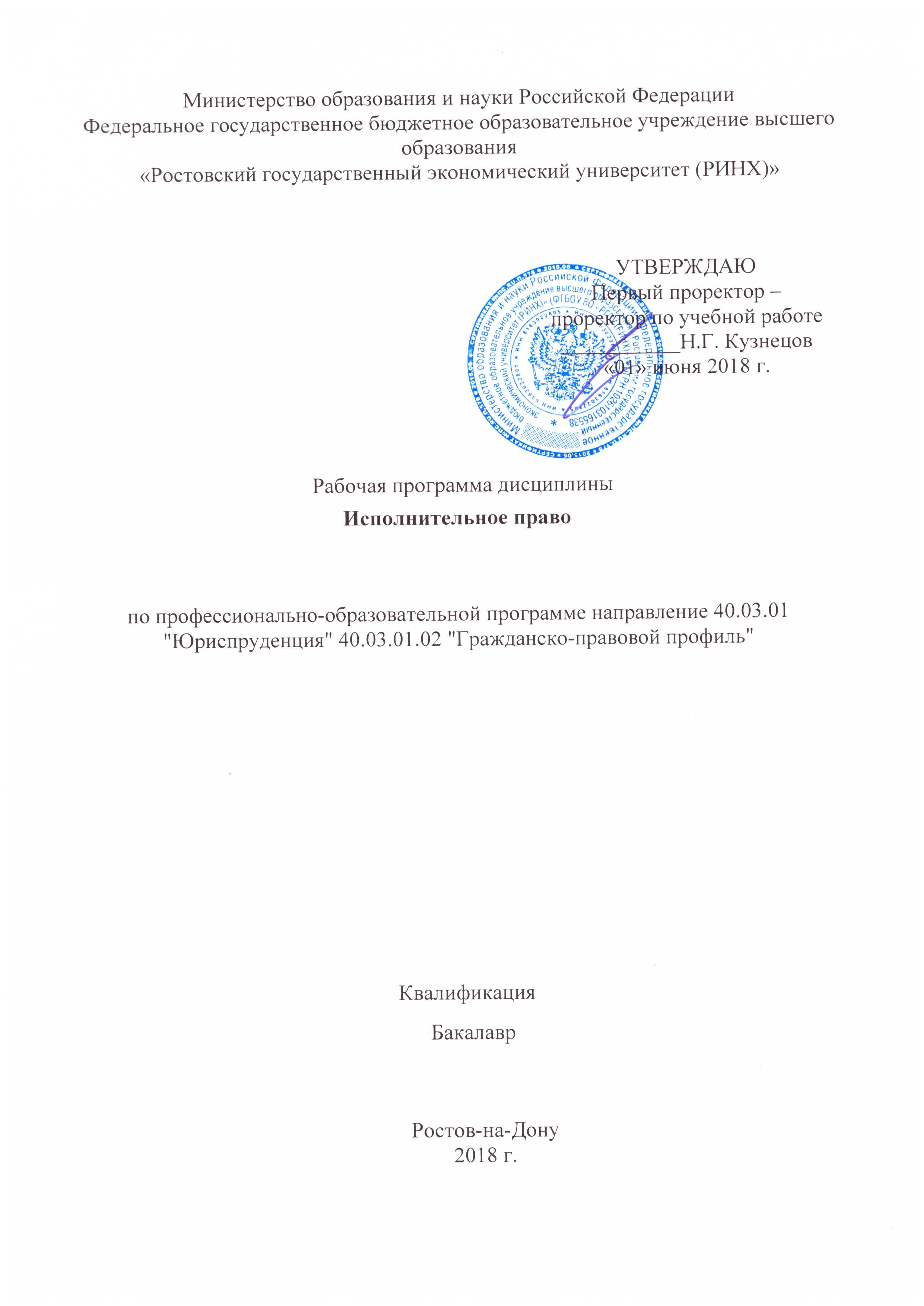 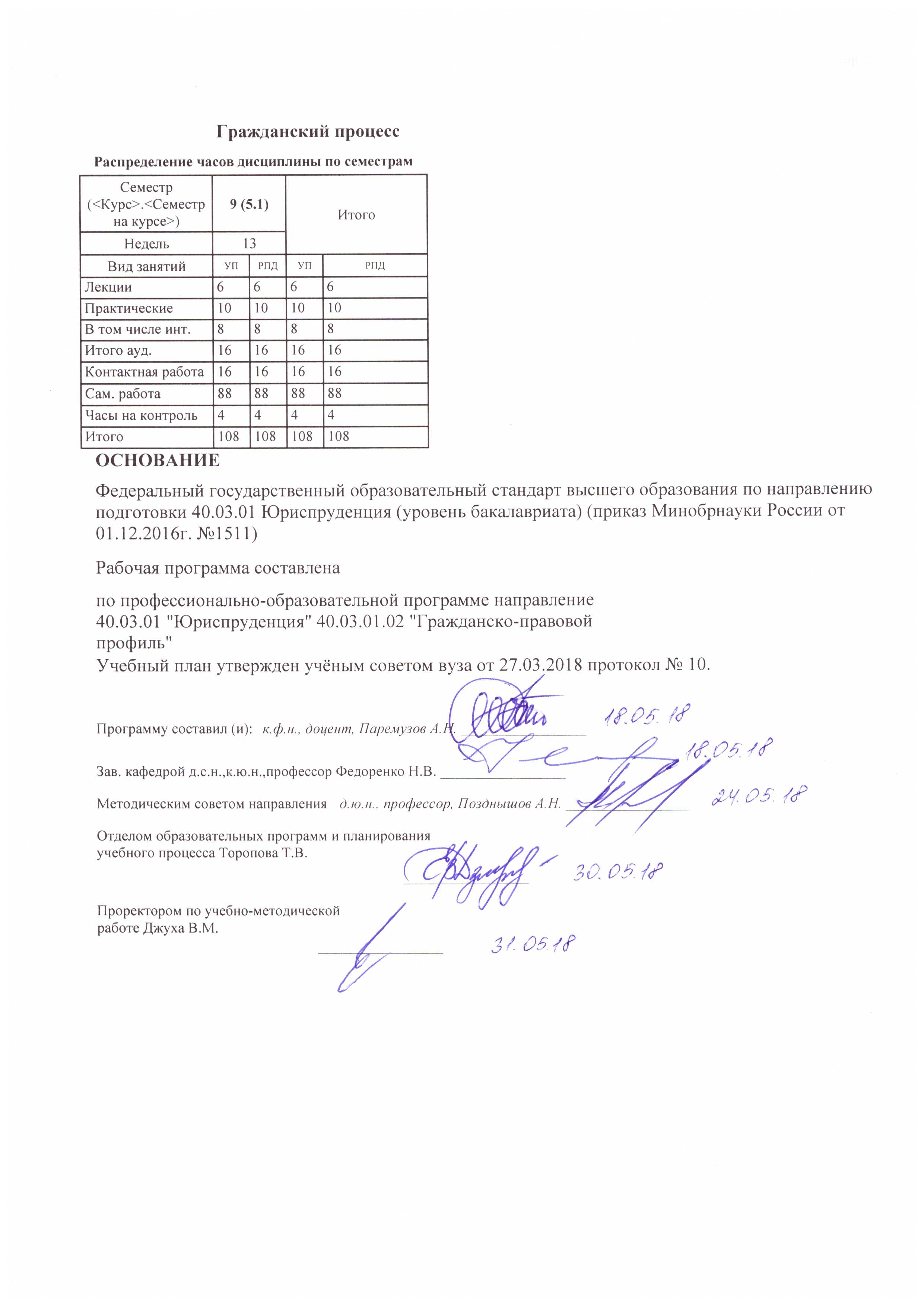 стр. 3Визирование РПД для исполнения в очередном учебном годуВизирование РПД для исполнения в очередном учебном годуВизирование РПД для исполнения в очередном учебном годуВизирование РПД для исполнения в очередном учебном годуОтдел образовательных программ и планирования учебного процесса Торопова Т.В.Отдел образовательных программ и планирования учебного процесса Торопова Т.В.Отдел образовательных программ и планирования учебного процесса Торопова Т.В.Отдел образовательных программ и планирования учебного процесса Торопова Т.В.Отдел образовательных программ и планирования учебного процесса Торопова Т.В.Отдел образовательных программ и планирования учебного процесса Торопова Т.В.Отдел образовательных программ и планирования учебного процесса Торопова Т.В._______________________________________________________________________________________________________________________Рабочая программа пересмотрена, обсуждена и одобрена дляисполнения в 2019-2020 учебном году на заседанииРабочая программа пересмотрена, обсуждена и одобрена дляисполнения в 2019-2020 учебном году на заседанииРабочая программа пересмотрена, обсуждена и одобрена дляисполнения в 2019-2020 учебном году на заседанииРабочая программа пересмотрена, обсуждена и одобрена дляисполнения в 2019-2020 учебном году на заседаниикафедрыкафедрыкафедрыкафедрыкафедрыкафедрыкафедрыкафедрыкафедрыкафедрыкафедрыкафедрыкафедрыкафедрыкафедрыкафедрыГражданскийпроцессГражданскийпроцессГражданскийпроцессГражданскийпроцессГражданскийпроцессГражданскийпроцессГражданскийпроцессГражданскийпроцессГражданскийпроцессГражданскийпроцессЗав. кафедрой д.с.н.,к.ю.н.,профессор Федоренко Н.В. _________________Зав. кафедрой д.с.н.,к.ю.н.,профессор Федоренко Н.В. _________________Зав. кафедрой д.с.н.,к.ю.н.,профессор Федоренко Н.В. _________________Зав. кафедрой д.с.н.,к.ю.н.,профессор Федоренко Н.В. _________________Зав. кафедрой д.с.н.,к.ю.н.,профессор Федоренко Н.В. _________________Зав. кафедрой д.с.н.,к.ю.н.,профессор Федоренко Н.В. _________________Зав. кафедрой д.с.н.,к.ю.н.,профессор Федоренко Н.В. _________________Зав. кафедрой д.с.н.,к.ю.н.,профессор Федоренко Н.В. _________________Зав. кафедрой д.с.н.,к.ю.н.,профессор Федоренко Н.В. _________________Зав. кафедрой д.с.н.,к.ю.н.,профессор Федоренко Н.В. _________________Зав. кафедрой д.с.н.,к.ю.н.,профессор Федоренко Н.В. _________________Программусоставил (и):Программусоставил (и):к.ф.н., доцент, Паремузов А.Н. _________________к.ф.н., доцент, Паремузов А.Н. _________________к.ф.н., доцент, Паремузов А.Н. _________________к.ф.н., доцент, Паремузов А.Н. _________________к.ф.н., доцент, Паремузов А.Н. _________________к.ф.н., доцент, Паремузов А.Н. _________________к.ф.н., доцент, Паремузов А.Н. _________________к.ф.н., доцент, Паремузов А.Н. _________________к.ф.н., доцент, Паремузов А.Н. _________________Программусоставил (и):Программусоставил (и):к.ф.н., доцент, Паремузов А.Н. _________________к.ф.н., доцент, Паремузов А.Н. _________________к.ф.н., доцент, Паремузов А.Н. _________________к.ф.н., доцент, Паремузов А.Н. _________________к.ф.н., доцент, Паремузов А.Н. _________________к.ф.н., доцент, Паремузов А.Н. _________________к.ф.н., доцент, Паремузов А.Н. _________________к.ф.н., доцент, Паремузов А.Н. _________________к.ф.н., доцент, Паремузов А.Н. _________________Визирование РПД для исполнения в очередном учебном годуВизирование РПД для исполнения в очередном учебном годуВизирование РПД для исполнения в очередном учебном годуВизирование РПД для исполнения в очередном учебном годуОтдел образовательных программ и планирования учебного процесса Торопова Т.В.Отдел образовательных программ и планирования учебного процесса Торопова Т.В.Отдел образовательных программ и планирования учебного процесса Торопова Т.В.Отдел образовательных программ и планирования учебного процесса Торопова Т.В.Отдел образовательных программ и планирования учебного процесса Торопова Т.В.Отдел образовательных программ и планирования учебного процесса Торопова Т.В.Отдел образовательных программ и планирования учебного процесса Торопова Т.В.Рабочая программа пересмотрена, обсуждена и одобрена дляисполнения в 2020-2021 учебном году на заседанииРабочая программа пересмотрена, обсуждена и одобрена дляисполнения в 2020-2021 учебном году на заседанииРабочая программа пересмотрена, обсуждена и одобрена дляисполнения в 2020-2021 учебном году на заседанииРабочая программа пересмотрена, обсуждена и одобрена дляисполнения в 2020-2021 учебном году на заседанииРабочая программа пересмотрена, обсуждена и одобрена дляисполнения в 2020-2021 учебном году на заседанииРабочая программа пересмотрена, обсуждена и одобрена дляисполнения в 2020-2021 учебном году на заседанииРабочая программа пересмотрена, обсуждена и одобрена дляисполнения в 2020-2021 учебном году на заседанииРабочая программа пересмотрена, обсуждена и одобрена дляисполнения в 2020-2021 учебном году на заседанииРабочая программа пересмотрена, обсуждена и одобрена дляисполнения в 2020-2021 учебном году на заседанииРабочая программа пересмотрена, обсуждена и одобрена дляисполнения в 2020-2021 учебном году на заседанииРабочая программа пересмотрена, обсуждена и одобрена дляисполнения в 2020-2021 учебном году на заседаниикафедрыкафедрыкафедрыкафедрыкафедрыкафедрыкафедрыкафедрыГражданскийпроцессГражданскийпроцессГражданскийпроцессГражданскийпроцессГражданскийпроцессГражданскийпроцессГражданскийпроцессГражданскийпроцессГражданскийпроцессГражданскийпроцессЗав. кафедрой д.с.н.,к.ю.н.,профессор Федоренко Н.В. _________________Зав. кафедрой д.с.н.,к.ю.н.,профессор Федоренко Н.В. _________________Зав. кафедрой д.с.н.,к.ю.н.,профессор Федоренко Н.В. _________________Зав. кафедрой д.с.н.,к.ю.н.,профессор Федоренко Н.В. _________________Зав. кафедрой д.с.н.,к.ю.н.,профессор Федоренко Н.В. _________________Зав. кафедрой д.с.н.,к.ю.н.,профессор Федоренко Н.В. _________________Зав. кафедрой д.с.н.,к.ю.н.,профессор Федоренко Н.В. _________________Зав. кафедрой д.с.н.,к.ю.н.,профессор Федоренко Н.В. _________________Зав. кафедрой д.с.н.,к.ю.н.,профессор Федоренко Н.В. _________________Зав. кафедрой д.с.н.,к.ю.н.,профессор Федоренко Н.В. _________________Зав. кафедрой д.с.н.,к.ю.н.,профессор Федоренко Н.В. _________________Программусоставил (и):Программусоставил (и):Программусоставил (и):к.ф.н., доцент, Паремузов А.Н. _________________к.ф.н., доцент, Паремузов А.Н. _________________к.ф.н., доцент, Паремузов А.Н. _________________к.ф.н., доцент, Паремузов А.Н. _________________к.ф.н., доцент, Паремузов А.Н. _________________к.ф.н., доцент, Паремузов А.Н. _________________к.ф.н., доцент, Паремузов А.Н. _________________к.ф.н., доцент, Паремузов А.Н. _________________Визирование РПД для исполнения в очередном учебном годуВизирование РПД для исполнения в очередном учебном годуВизирование РПД для исполнения в очередном учебном годуВизирование РПД для исполнения в очередном учебном годуОтдел образовательных программ и планирования учебного процесса Торопова Т.В.Отдел образовательных программ и планирования учебного процесса Торопова Т.В.Отдел образовательных программ и планирования учебного процесса Торопова Т.В.Отдел образовательных программ и планирования учебного процесса Торопова Т.В.Отдел образовательных программ и планирования учебного процесса Торопова Т.В.Отдел образовательных программ и планирования учебного процесса Торопова Т.В.Отдел образовательных программ и планирования учебного процесса Торопова Т.В.Рабочая программа пересмотрена, обсуждена и одобрена дляисполнения в 2021-2022 учебном году на заседанииРабочая программа пересмотрена, обсуждена и одобрена дляисполнения в 2021-2022 учебном году на заседанииРабочая программа пересмотрена, обсуждена и одобрена дляисполнения в 2021-2022 учебном году на заседанииРабочая программа пересмотрена, обсуждена и одобрена дляисполнения в 2021-2022 учебном году на заседанииРабочая программа пересмотрена, обсуждена и одобрена дляисполнения в 2021-2022 учебном году на заседанииРабочая программа пересмотрена, обсуждена и одобрена дляисполнения в 2021-2022 учебном году на заседанииРабочая программа пересмотрена, обсуждена и одобрена дляисполнения в 2021-2022 учебном году на заседанииРабочая программа пересмотрена, обсуждена и одобрена дляисполнения в 2021-2022 учебном году на заседанииРабочая программа пересмотрена, обсуждена и одобрена дляисполнения в 2021-2022 учебном году на заседанииРабочая программа пересмотрена, обсуждена и одобрена дляисполнения в 2021-2022 учебном году на заседанииРабочая программа пересмотрена, обсуждена и одобрена дляисполнения в 2021-2022 учебном году на заседаниикафедрыкафедрыкафедрыкафедрыкафедрыкафедрыкафедрыкафедрыГражданскийпроцессГражданскийпроцессГражданскийпроцессГражданскийпроцессГражданскийпроцессГражданскийпроцессГражданскийпроцессГражданскийпроцессГражданскийпроцессГражданскийпроцессЗав. кафедрой д.с.н.,к.ю.н.,профессор Федоренко Н.В. _________________Зав. кафедрой д.с.н.,к.ю.н.,профессор Федоренко Н.В. _________________Зав. кафедрой д.с.н.,к.ю.н.,профессор Федоренко Н.В. _________________Зав. кафедрой д.с.н.,к.ю.н.,профессор Федоренко Н.В. _________________Зав. кафедрой д.с.н.,к.ю.н.,профессор Федоренко Н.В. _________________Зав. кафедрой д.с.н.,к.ю.н.,профессор Федоренко Н.В. _________________Зав. кафедрой д.с.н.,к.ю.н.,профессор Федоренко Н.В. _________________Зав. кафедрой д.с.н.,к.ю.н.,профессор Федоренко Н.В. _________________Зав. кафедрой д.с.н.,к.ю.н.,профессор Федоренко Н.В. _________________Зав. кафедрой д.с.н.,к.ю.н.,профессор Федоренко Н.В. _________________Зав. кафедрой д.с.н.,к.ю.н.,профессор Федоренко Н.В. _________________Программусоставил (и):Программусоставил (и):Программусоставил (и):к.ф.н., доцент, ПаремузовА.Н. _________________к.ф.н., доцент, ПаремузовА.Н. _________________к.ф.н., доцент, ПаремузовА.Н. _________________к.ф.н., доцент, ПаремузовА.Н. _________________к.ф.н., доцент, ПаремузовА.Н. _________________к.ф.н., доцент, ПаремузовА.Н. _________________к.ф.н., доцент, ПаремузовА.Н. _________________к.ф.н., доцент, ПаремузовА.Н. _________________Визирование РПД для исполнения в очередном учебном годуВизирование РПД для исполнения в очередном учебном годуВизирование РПД для исполнения в очередном учебном годуВизирование РПД для исполнения в очередном учебном годуОтдел образовательных программ и планирования учебного процесса Торопова Т.В.Отдел образовательных программ и планирования учебного процесса Торопова Т.В.Отдел образовательных программ и планирования учебного процесса Торопова Т.В.Отдел образовательных программ и планирования учебного процесса Торопова Т.В.Отдел образовательных программ и планирования учебного процесса Торопова Т.В.Отдел образовательных программ и планирования учебного процесса Торопова Т.В.Отдел образовательных программ и планирования учебного процесса Торопова Т.В.Рабочая программа пересмотрена, обсуждена и одобрена дляисполнения в 2022-2023 учебном году на заседанииРабочая программа пересмотрена, обсуждена и одобрена дляисполнения в 2022-2023 учебном году на заседанииРабочая программа пересмотрена, обсуждена и одобрена дляисполнения в 2022-2023 учебном году на заседанииРабочая программа пересмотрена, обсуждена и одобрена дляисполнения в 2022-2023 учебном году на заседанииРабочая программа пересмотрена, обсуждена и одобрена дляисполнения в 2022-2023 учебном году на заседанииРабочая программа пересмотрена, обсуждена и одобрена дляисполнения в 2022-2023 учебном году на заседанииРабочая программа пересмотрена, обсуждена и одобрена дляисполнения в 2022-2023 учебном году на заседанииРабочая программа пересмотрена, обсуждена и одобрена дляисполнения в 2022-2023 учебном году на заседанииРабочая программа пересмотрена, обсуждена и одобрена дляисполнения в 2022-2023 учебном году на заседанииРабочая программа пересмотрена, обсуждена и одобрена дляисполнения в 2022-2023 учебном году на заседанииРабочая программа пересмотрена, обсуждена и одобрена дляисполнения в 2022-2023 учебном году на заседаниикафедрыкафедрыкафедрыкафедрыкафедрыкафедрыкафедрыкафедрыГражданскийпроцессГражданскийпроцессГражданскийпроцессГражданскийпроцессГражданскийпроцессГражданскийпроцессГражданскийпроцессГражданскийпроцессГражданскийпроцессГражданскийпроцессЗав. кафедрой д.с.н.,к.ю.н.,профессор Федоренко Н.В. _________________Зав. кафедрой д.с.н.,к.ю.н.,профессор Федоренко Н.В. _________________Зав. кафедрой д.с.н.,к.ю.н.,профессор Федоренко Н.В. _________________Зав. кафедрой д.с.н.,к.ю.н.,профессор Федоренко Н.В. _________________Зав. кафедрой д.с.н.,к.ю.н.,профессор Федоренко Н.В. _________________Зав. кафедрой д.с.н.,к.ю.н.,профессор Федоренко Н.В. _________________Зав. кафедрой д.с.н.,к.ю.н.,профессор Федоренко Н.В. _________________Зав. кафедрой д.с.н.,к.ю.н.,профессор Федоренко Н.В. _________________Зав. кафедрой д.с.н.,к.ю.н.,профессор Федоренко Н.В. _________________Зав. кафедрой д.с.н.,к.ю.н.,профессор Федоренко Н.В. _________________Зав. кафедрой д.с.н.,к.ю.н.,профессор Федоренко Н.В. _________________Программусоставил (и):Программусоставил (и):Программусоставил (и):к.ф.н., доцент, ПаремузовА.Н. _________________к.ф.н., доцент, ПаремузовА.Н. _________________к.ф.н., доцент, ПаремузовА.Н. _________________к.ф.н., доцент, ПаремузовА.Н. _________________к.ф.н., доцент, ПаремузовА.Н. _________________к.ф.н., доцент, ПаремузовА.Н. _________________к.ф.н., доцент, ПаремузовА.Н. _________________к.ф.н., доцент, ПаремузовА.Н. _________________УП: oz40.03.01.02_1.plxУП: oz40.03.01.02_1.plxУП: oz40.03.01.02_1.plxУП: oz40.03.01.02_1.plxстр. 41. ЦЕЛИ ОСВОЕНИЯ ДИСЦИПЛИНЫ1. ЦЕЛИ ОСВОЕНИЯ ДИСЦИПЛИНЫ1. ЦЕЛИ ОСВОЕНИЯ ДИСЦИПЛИНЫ1. ЦЕЛИ ОСВОЕНИЯ ДИСЦИПЛИНЫ1. ЦЕЛИ ОСВОЕНИЯ ДИСЦИПЛИНЫ1. ЦЕЛИ ОСВОЕНИЯ ДИСЦИПЛИНЫ1.11.1Цели освоения дисциплины: дать изучающим необходимые сведения о том, как должно осуществляться исполнительное производство в Российской Федерации; сформировать у  студентов устойчивую систему знаний об основных институтах исполнительного права; показать студентам существенное место исполнительного права в ряду юридических дисциплин и его роль в развитии уровня деятельности Федеральной службы судебных приставов и государства в целом; соединение знаний, полученных в ходе изучения других общепрофессиональных и специальных дисциплин учебного плана, в единый комплекс; обеспечение понимания студентами сути правовых норм, существующих в Федеральных законах «Об исполнительном производстве» и «О судебных приставах», и развитие навыков их квалифицированного применения на практике; получение практических навыков эффективного применения нормативно-правового материала и приобретенных теоретических знаний  к конкретным ситуациям, возникающим в сфере исполнительного производства.Цели освоения дисциплины: дать изучающим необходимые сведения о том, как должно осуществляться исполнительное производство в Российской Федерации; сформировать у  студентов устойчивую систему знаний об основных институтах исполнительного права; показать студентам существенное место исполнительного права в ряду юридических дисциплин и его роль в развитии уровня деятельности Федеральной службы судебных приставов и государства в целом; соединение знаний, полученных в ходе изучения других общепрофессиональных и специальных дисциплин учебного плана, в единый комплекс; обеспечение понимания студентами сути правовых норм, существующих в Федеральных законах «Об исполнительном производстве» и «О судебных приставах», и развитие навыков их квалифицированного применения на практике; получение практических навыков эффективного применения нормативно-правового материала и приобретенных теоретических знаний  к конкретным ситуациям, возникающим в сфере исполнительного производства.Цели освоения дисциплины: дать изучающим необходимые сведения о том, как должно осуществляться исполнительное производство в Российской Федерации; сформировать у  студентов устойчивую систему знаний об основных институтах исполнительного права; показать студентам существенное место исполнительного права в ряду юридических дисциплин и его роль в развитии уровня деятельности Федеральной службы судебных приставов и государства в целом; соединение знаний, полученных в ходе изучения других общепрофессиональных и специальных дисциплин учебного плана, в единый комплекс; обеспечение понимания студентами сути правовых норм, существующих в Федеральных законах «Об исполнительном производстве» и «О судебных приставах», и развитие навыков их квалифицированного применения на практике; получение практических навыков эффективного применения нормативно-правового материала и приобретенных теоретических знаний  к конкретным ситуациям, возникающим в сфере исполнительного производства.Цели освоения дисциплины: дать изучающим необходимые сведения о том, как должно осуществляться исполнительное производство в Российской Федерации; сформировать у  студентов устойчивую систему знаний об основных институтах исполнительного права; показать студентам существенное место исполнительного права в ряду юридических дисциплин и его роль в развитии уровня деятельности Федеральной службы судебных приставов и государства в целом; соединение знаний, полученных в ходе изучения других общепрофессиональных и специальных дисциплин учебного плана, в единый комплекс; обеспечение понимания студентами сути правовых норм, существующих в Федеральных законах «Об исполнительном производстве» и «О судебных приставах», и развитие навыков их квалифицированного применения на практике; получение практических навыков эффективного применения нормативно-правового материала и приобретенных теоретических знаний  к конкретным ситуациям, возникающим в сфере исполнительного производства.1.21.2Задачи: изучение норм, регулирующих деятельность по исполнению судебным приставом-исполнителем юрисдикционных актов и актов иных органов в принудительном порядке; освоение студентами базовых понятий и принципов исполнительного права; изучение студентами структуры исполнительных органов ФССП; изучение студентами терминологии, теории и практики исполнительного права; изучение студентами нормативно-правовых актов, используемых в исполнительном производстве; рассмотрение проблем, возникающих на практике при применении указанных нормативно-правовых актов; закрепление знаний, полученных в рамках изучения общепрофессиональных специальных дисциплин, посвященных отдельным аспектам исполнительного права.Задачи: изучение норм, регулирующих деятельность по исполнению судебным приставом-исполнителем юрисдикционных актов и актов иных органов в принудительном порядке; освоение студентами базовых понятий и принципов исполнительного права; изучение студентами структуры исполнительных органов ФССП; изучение студентами терминологии, теории и практики исполнительного права; изучение студентами нормативно-правовых актов, используемых в исполнительном производстве; рассмотрение проблем, возникающих на практике при применении указанных нормативно-правовых актов; закрепление знаний, полученных в рамках изучения общепрофессиональных специальных дисциплин, посвященных отдельным аспектам исполнительного права.Задачи: изучение норм, регулирующих деятельность по исполнению судебным приставом-исполнителем юрисдикционных актов и актов иных органов в принудительном порядке; освоение студентами базовых понятий и принципов исполнительного права; изучение студентами структуры исполнительных органов ФССП; изучение студентами терминологии, теории и практики исполнительного права; изучение студентами нормативно-правовых актов, используемых в исполнительном производстве; рассмотрение проблем, возникающих на практике при применении указанных нормативно-правовых актов; закрепление знаний, полученных в рамках изучения общепрофессиональных специальных дисциплин, посвященных отдельным аспектам исполнительного права.Задачи: изучение норм, регулирующих деятельность по исполнению судебным приставом-исполнителем юрисдикционных актов и актов иных органов в принудительном порядке; освоение студентами базовых понятий и принципов исполнительного права; изучение студентами структуры исполнительных органов ФССП; изучение студентами терминологии, теории и практики исполнительного права; изучение студентами нормативно-правовых актов, используемых в исполнительном производстве; рассмотрение проблем, возникающих на практике при применении указанных нормативно-правовых актов; закрепление знаний, полученных в рамках изучения общепрофессиональных специальных дисциплин, посвященных отдельным аспектам исполнительного права.2. МЕСТО ДИСЦИПЛИНЫ В СТРУКТУРЕ ОБРАЗОВАТЕЛЬНОЙ ПРОГРАММЫ2. МЕСТО ДИСЦИПЛИНЫ В СТРУКТУРЕ ОБРАЗОВАТЕЛЬНОЙ ПРОГРАММЫ2. МЕСТО ДИСЦИПЛИНЫ В СТРУКТУРЕ ОБРАЗОВАТЕЛЬНОЙ ПРОГРАММЫ2. МЕСТО ДИСЦИПЛИНЫ В СТРУКТУРЕ ОБРАЗОВАТЕЛЬНОЙ ПРОГРАММЫ2. МЕСТО ДИСЦИПЛИНЫ В СТРУКТУРЕ ОБРАЗОВАТЕЛЬНОЙ ПРОГРАММЫ2. МЕСТО ДИСЦИПЛИНЫ В СТРУКТУРЕ ОБРАЗОВАТЕЛЬНОЙ ПРОГРАММЫЦикл (раздел) ООП:Цикл (раздел) ООП:Цикл (раздел) ООП:Б1.ВБ1.ВБ1.В2.12.1Требования к предварительной подготовке обучающегося:Требования к предварительной подготовке обучающегося:Требования к предварительной подготовке обучающегося:Требования к предварительной подготовке обучающегося:2.1.12.1.1Необходимыми условиями для успешного освоения дисциплины являются навыки,знания и умения, полученные в результате изучения дисциплин:Необходимыми условиями для успешного освоения дисциплины являются навыки,знания и умения, полученные в результате изучения дисциплин:Необходимыми условиями для успешного освоения дисциплины являются навыки,знания и умения, полученные в результате изучения дисциплин:Необходимыми условиями для успешного освоения дисциплины являются навыки,знания и умения, полученные в результате изучения дисциплин:2.1.22.1.2Гражданское правоГражданское правоГражданское правоГражданское право2.1.32.1.3Финансовое правоФинансовое правоФинансовое правоФинансовое право2.1.42.1.4Арбитражный процессАрбитражный процессАрбитражный процессАрбитражный процесс2.1.52.1.5Уголовное правоУголовное правоУголовное правоУголовное право2.1.62.1.6Административный процессАдминистративный процессАдминистративный процессАдминистративный процесс2.1.72.1.7Практика по получению профессиональных умений и опыта профессиональной деятельностиПрактика по получению профессиональных умений и опыта профессиональной деятельностиПрактика по получению профессиональных умений и опыта профессиональной деятельностиПрактика по получению профессиональных умений и опыта профессиональной деятельности2.22.2Дисциплины и практики, для которых освоение данной дисциплины (модуля) необходимо как предшествующее:Дисциплины и практики, для которых освоение данной дисциплины (модуля) необходимо как предшествующее:Дисциплины и практики, для которых освоение данной дисциплины (модуля) необходимо как предшествующее:Дисциплины и практики, для которых освоение данной дисциплины (модуля) необходимо как предшествующее:2.2.12.2.1Жилищное правоЖилищное правоЖилищное правоЖилищное право2.2.22.2.2Экологическое правоЭкологическое правоЭкологическое правоЭкологическое право2.2.32.2.3Правовое регулирование земельных и градостроительных отношений (региональный аспект)Правовое регулирование земельных и градостроительных отношений (региональный аспект)Правовое регулирование земельных и градостроительных отношений (региональный аспект)Правовое регулирование земельных и градостроительных отношений (региональный аспект)3. ТРЕБОВАНИЯ К РЕЗУЛЬТАТАМ ОСВОЕНИЯ ДИСЦИПЛИНЫ3. ТРЕБОВАНИЯ К РЕЗУЛЬТАТАМ ОСВОЕНИЯ ДИСЦИПЛИНЫ3. ТРЕБОВАНИЯ К РЕЗУЛЬТАТАМ ОСВОЕНИЯ ДИСЦИПЛИНЫ3. ТРЕБОВАНИЯ К РЕЗУЛЬТАТАМ ОСВОЕНИЯ ДИСЦИПЛИНЫ3. ТРЕБОВАНИЯ К РЕЗУЛЬТАТАМ ОСВОЕНИЯ ДИСЦИПЛИНЫ3. ТРЕБОВАНИЯ К РЕЗУЛЬТАТАМ ОСВОЕНИЯ ДИСЦИПЛИНЫПК-4: способностью принимать решения и совершать юридические действия в точном соответствии с законодательством Российской ФедерацииПК-4: способностью принимать решения и совершать юридические действия в точном соответствии с законодательством Российской ФедерацииПК-4: способностью принимать решения и совершать юридические действия в точном соответствии с законодательством Российской ФедерацииПК-4: способностью принимать решения и совершать юридические действия в точном соответствии с законодательством Российской ФедерацииПК-4: способностью принимать решения и совершать юридические действия в точном соответствии с законодательством Российской ФедерацииПК-4: способностью принимать решения и совершать юридические действия в точном соответствии с законодательством Российской ФедерацииЗнать:Знать:Знать:Знать:Знать:Знать:правовые основы выполнения исполнительных действийправовые основы выполнения исполнительных действийправовые основы выполнения исполнительных действийправовые основы выполнения исполнительных действийправовые основы выполнения исполнительных действийУметь:Уметь:Уметь:Уметь:Уметь:Уметь:анализировать исполнительную и судебную  практикуанализировать исполнительную и судебную  практикуанализировать исполнительную и судебную  практикуанализировать исполнительную и судебную  практикуанализировать исполнительную и судебную  практикуВладеть:Владеть:Владеть:Владеть:Владеть:Владеть:особенностями применения норм действующего гражданского, семейного, земельного и налогового законодательства при осуществлении нотариальной деятельностиособенностями применения норм действующего гражданского, семейного, земельного и налогового законодательства при осуществлении нотариальной деятельностиособенностями применения норм действующего гражданского, семейного, земельного и налогового законодательства при осуществлении нотариальной деятельностиособенностями применения норм действующего гражданского, семейного, земельного и налогового законодательства при осуществлении нотариальной деятельностиособенностями применения норм действующего гражданского, семейного, земельного и налогового законодательства при осуществлении нотариальной деятельностиПК-5: способностью применять нормативные правовые акты, реализовывать нормы материального и процессуального права в профессиональной деятельностиПК-5: способностью применять нормативные правовые акты, реализовывать нормы материального и процессуального права в профессиональной деятельностиПК-5: способностью применять нормативные правовые акты, реализовывать нормы материального и процессуального права в профессиональной деятельностиПК-5: способностью применять нормативные правовые акты, реализовывать нормы материального и процессуального права в профессиональной деятельностиПК-5: способностью применять нормативные правовые акты, реализовывать нормы материального и процессуального права в профессиональной деятельностиПК-5: способностью применять нормативные правовые акты, реализовывать нормы материального и процессуального права в профессиональной деятельностиЗнать:Знать:Знать:Знать:Знать:Знать:действующее законодательстводействующее законодательстводействующее законодательстводействующее законодательстводействующее законодательствоУметь:Уметь:Уметь:Уметь:Уметь:Уметь:правильно толковать нормативные правовые актыправильно толковать нормативные правовые актыправильно толковать нормативные правовые актыправильно толковать нормативные правовые актыправильно толковать нормативные правовые актыВладеть:Владеть:Владеть:Владеть:Владеть:Владеть:навыками практического применения норма праванавыками практического применения норма праванавыками практического применения норма праванавыками практического применения норма праванавыками практического применения норма праваУП: oz40.03.01.02_1.plxУП: oz40.03.01.02_1.plxУП: oz40.03.01.02_1.plxУП: oz40.03.01.02_1.plxстр. 5ПК-6: способностью юридически правильно квалифицировать факты и обстоятельстваПК-6: способностью юридически правильно квалифицировать факты и обстоятельстваПК-6: способностью юридически правильно квалифицировать факты и обстоятельстваПК-6: способностью юридически правильно квалифицировать факты и обстоятельстваПК-6: способностью юридически правильно квалифицировать факты и обстоятельстваПК-6: способностью юридически правильно квалифицировать факты и обстоятельстваПК-6: способностью юридически правильно квалифицировать факты и обстоятельстваПК-6: способностью юридически правильно квалифицировать факты и обстоятельстваПК-6: способностью юридически правильно квалифицировать факты и обстоятельстваПК-6: способностью юридически правильно квалифицировать факты и обстоятельстваПК-6: способностью юридически правильно квалифицировать факты и обстоятельстваЗнать:Знать:Знать:Знать:Знать:Знать:Знать:Знать:Знать:Знать:Знать:правовые нормы, регулирующие исполнительную деятельностьправовые нормы, регулирующие исполнительную деятельностьправовые нормы, регулирующие исполнительную деятельностьправовые нормы, регулирующие исполнительную деятельностьправовые нормы, регулирующие исполнительную деятельностьправовые нормы, регулирующие исполнительную деятельностьправовые нормы, регулирующие исполнительную деятельностьправовые нормы, регулирующие исполнительную деятельностьправовые нормы, регулирующие исполнительную деятельностьправовые нормы, регулирующие исполнительную деятельностьУметь:Уметь:Уметь:Уметь:Уметь:Уметь:Уметь:Уметь:Уметь:Уметь:Уметь:свободно ориентироваться в нормативных актах о исполнительном правесвободно ориентироваться в нормативных актах о исполнительном правесвободно ориентироваться в нормативных актах о исполнительном правесвободно ориентироваться в нормативных актах о исполнительном правесвободно ориентироваться в нормативных актах о исполнительном правесвободно ориентироваться в нормативных актах о исполнительном правесвободно ориентироваться в нормативных актах о исполнительном правесвободно ориентироваться в нормативных актах о исполнительном правесвободно ориентироваться в нормативных актах о исполнительном правесвободно ориентироваться в нормативных актах о исполнительном правеВладеть:Владеть:Владеть:Владеть:Владеть:Владеть:Владеть:Владеть:Владеть:Владеть:Владеть:правовыми основами выполнения исполнительных действийправовыми основами выполнения исполнительных действийправовыми основами выполнения исполнительных действийправовыми основами выполнения исполнительных действийправовыми основами выполнения исполнительных действийправовыми основами выполнения исполнительных действийправовыми основами выполнения исполнительных действийправовыми основами выполнения исполнительных действийправовыми основами выполнения исполнительных действийправовыми основами выполнения исполнительных действийПК-16: способностью давать квалифицированные юридические заключения и консультации в конкретных видах юридической деятельностиПК-16: способностью давать квалифицированные юридические заключения и консультации в конкретных видах юридической деятельностиПК-16: способностью давать квалифицированные юридические заключения и консультации в конкретных видах юридической деятельностиПК-16: способностью давать квалифицированные юридические заключения и консультации в конкретных видах юридической деятельностиПК-16: способностью давать квалифицированные юридические заключения и консультации в конкретных видах юридической деятельностиПК-16: способностью давать квалифицированные юридические заключения и консультации в конкретных видах юридической деятельностиПК-16: способностью давать квалифицированные юридические заключения и консультации в конкретных видах юридической деятельностиПК-16: способностью давать квалифицированные юридические заключения и консультации в конкретных видах юридической деятельностиПК-16: способностью давать квалифицированные юридические заключения и консультации в конкретных видах юридической деятельностиПК-16: способностью давать квалифицированные юридические заключения и консультации в конкретных видах юридической деятельностиПК-16: способностью давать квалифицированные юридические заключения и консультации в конкретных видах юридической деятельностиЗнать:Знать:Знать:Знать:Знать:Знать:Знать:Знать:Знать:Знать:Знать:порядок обжалование исполнительные действия  за допускаемые нарушения своих обязанностейпорядок обжалование исполнительные действия  за допускаемые нарушения своих обязанностейпорядок обжалование исполнительные действия  за допускаемые нарушения своих обязанностейпорядок обжалование исполнительные действия  за допускаемые нарушения своих обязанностейпорядок обжалование исполнительные действия  за допускаемые нарушения своих обязанностейпорядок обжалование исполнительные действия  за допускаемые нарушения своих обязанностейпорядок обжалование исполнительные действия  за допускаемые нарушения своих обязанностейпорядок обжалование исполнительные действия  за допускаемые нарушения своих обязанностейпорядок обжалование исполнительные действия  за допускаемые нарушения своих обязанностейпорядок обжалование исполнительные действия  за допускаемые нарушения своих обязанностейУметь:Уметь:Уметь:Уметь:Уметь:Уметь:Уметь:Уметь:Уметь:Уметь:Уметь:анализировать гражданские правоотношения как объект исполниетельного праваанализировать гражданские правоотношения как объект исполниетельного праваанализировать гражданские правоотношения как объект исполниетельного праваанализировать гражданские правоотношения как объект исполниетельного праваанализировать гражданские правоотношения как объект исполниетельного праваанализировать гражданские правоотношения как объект исполниетельного праваанализировать гражданские правоотношения как объект исполниетельного праваанализировать гражданские правоотношения как объект исполниетельного праваанализировать гражданские правоотношения как объект исполниетельного праваанализировать гражданские правоотношения как объект исполниетельного праваВладеть:Владеть:Владеть:Владеть:Владеть:Владеть:Владеть:Владеть:Владеть:Владеть:Владеть:основаниями, условиями совершения отдельных видов исполнительных действийоснованиями, условиями совершения отдельных видов исполнительных действийоснованиями, условиями совершения отдельных видов исполнительных действийоснованиями, условиями совершения отдельных видов исполнительных действийоснованиями, условиями совершения отдельных видов исполнительных действийоснованиями, условиями совершения отдельных видов исполнительных действийоснованиями, условиями совершения отдельных видов исполнительных действийоснованиями, условиями совершения отдельных видов исполнительных действийоснованиями, условиями совершения отдельных видов исполнительных действийоснованиями, условиями совершения отдельных видов исполнительных действий4. СТРУКТУРА И СОДЕРЖАНИЕ ДИСЦИПЛИНЫ (МОДУЛЯ)4. СТРУКТУРА И СОДЕРЖАНИЕ ДИСЦИПЛИНЫ (МОДУЛЯ)4. СТРУКТУРА И СОДЕРЖАНИЕ ДИСЦИПЛИНЫ (МОДУЛЯ)4. СТРУКТУРА И СОДЕРЖАНИЕ ДИСЦИПЛИНЫ (МОДУЛЯ)4. СТРУКТУРА И СОДЕРЖАНИЕ ДИСЦИПЛИНЫ (МОДУЛЯ)4. СТРУКТУРА И СОДЕРЖАНИЕ ДИСЦИПЛИНЫ (МОДУЛЯ)4. СТРУКТУРА И СОДЕРЖАНИЕ ДИСЦИПЛИНЫ (МОДУЛЯ)4. СТРУКТУРА И СОДЕРЖАНИЕ ДИСЦИПЛИНЫ (МОДУЛЯ)4. СТРУКТУРА И СОДЕРЖАНИЕ ДИСЦИПЛИНЫ (МОДУЛЯ)4. СТРУКТУРА И СОДЕРЖАНИЕ ДИСЦИПЛИНЫ (МОДУЛЯ)4. СТРУКТУРА И СОДЕРЖАНИЕ ДИСЦИПЛИНЫ (МОДУЛЯ)КодзанятияКодзанятияНаименование разделов и тем /вид занятия/Семестр / КурсСеместр / КурсЧасовКомпетен-цииЛитератураИнтреракт.ПримечаниеПримечаниеРаздел 1. «Общие положения исполнительного права»1.11.1Тема 1.1:  Понятие исполнительного права. Источники законодательства. 1.1.1. Понятие, предмет и система исполнительного права. Научная дискуссия о природе исполнительного права в системе права.1.1.2. Нормативная основа и система исполнительного производства.1.1.3. Общая характеристика Федеральных законов «Об исполнительном производстве» и «О судебных приставах» как основных источников исполнительного законодательства.1.1.4. Метод исполнительного права.1.1.5. Место исполнительного права в системе российского права.1.1.6. Организационное и методическое руководство деятельностью Федеральной службы судебных приставов./Лек/994ПК-4 ПК-5 ПК-6 ПК-16Л1.1 Л1.2 Л2.1 Л2.2 Л2.3 Л2.4 Л2.5 Л2.6Э1 Э2 Э3 Э4 Э52УП: oz40.03.01.02_1.plxУП: oz40.03.01.02_1.plxУП: oz40.03.01.02_1.plxстр. 61.2Тема 1.1:  Понятие исполнительного права. Источники законодательства. 1.1.1. Понятие, предмет и система исполнительного права. Научная дискуссия о природе исполнительного права в системе права.1.1.2. Нормативная основа и система исполнительного производства.1.1.3. Общая характеристика Федеральных законов «Об исполнительном производстве» и «О судебных приставах» как основных источников исполнительного законодательства.1.1.4. Метод исполнительного права.1.1.5. Место исполнительного права в системе российского права.1.1.6. Организационное и методическое руководство деятельностью Федеральной службы судебных приставов./Пр/992ПК-4 ПК-5 ПК-6 ПК-16Л1.1 Л1.2 Л2.1 Л2.2 Л2.3 Л2.4 Л2.5 Л2.6Э1 Э2 Э3 Э4 Э521.3Тема 1.2: Принципы исполнительного права. Органы принудительного исполнения.1.2.1. Понятие, значение и система принципов исполнительного права. Содержание и применение принципов исполнительного права.1.2.2.Органы принудительного исполнения и органы, содействующие принудительному исполнению судебных актов и актов иных органов.1.2.3.Правовой статус судебного пристава, его полномочия и ответственность.1.2.4.Роль прокуратуры РФ в надзоре за соблюдением законности при осуществлении судебными приставами их функций./Пр/992ПК-4 ПК-5 ПК-6 ПК-16Л1.1 Л1.2 Л2.1 Л2.2 Л2.3 Л2.4 Л2.5 Л2.6Э1 Э2 Э3 Э4 Э521.4Тема 1.3: Сроки в исполнительном производстве.1.3.1. Понятие и назначение сроков в исполнительном производстве.1.3. 2. Виды процессуальных сроков в исполнительном праве.1.3.3. Исчисление сроков в исполнительном производстве./Пр/992ПК-4 ПК-5 ПК-6 ПК-16Л1.1 Л1.2 Л2.1 Л2.2 Л2.3 Л2.4 Л2.5 Л2.6Э1 Э2 Э3 Э4 Э50УП: oz40.03.01.02_1.plxУП: oz40.03.01.02_1.plxУП: oz40.03.01.02_1.plxстр. 71.5Тема 1.4: Субъекты исполнительного производства. Взаимодействие ФСС с органами судебной и исполнительной власти1.4.1. Правовая характеристика лиц, участвующих в исполнительном производстве. Правопреемство в исполнительном производстве.1.4.2. Права и обязанности сторон в исполнительном производстве.1.4.3. Участие в исполнительном производстве представителей сторон. Оформление полномочий представителей сторон в исполнительном производстве. Полномочия в исполнительном производстве представителя.1.4.4. Перечень лиц, которые не могут быть представителями в исполнительном производстве. Законные представители.1.4.5. Правовое положение переводчика, понятых, специалиста в исполнительном производстве.1.4.6. Правопреемство в исполнительном производстве.1.4.7. Отводы в исполнительном производстве: основания и порядок разрешения./Ср/998ПК-4 ПК-5 ПК-6 ПК-16Л1.1 Л1.2 Л2.1 Л2.2 Л2.3 Л2.4 Л2.5 Л2.6Э1 Э2 Э3 Э4 Э501.6Тема 1.5: Исполнительные документы. Возбуждение исполнительного производства.1.5.1. Перечень исполнительных документов, предъявляемых к принудительному исполнению и их классификация.1.5.2. Виды исполнительных документов и сроки, установленные законом для предъявления исполнительных документов к принудительному исполнению. Характеристика отдельных видов исполнительных документов.1.5.3. Требования, предъявляемые к исполнительным документам.1.5.4. Основания к отказу в возбуждении исполнительного производства.1.5.5. Постановление судебного пристава-исполнителя.1.5.6. Порядок вынесения постановления о возбуждении исполнительного производства.1.5.7. Порядок и значение срока для добровольного исполнения исполнительного документа.1.5.8. Обеспечение исполнения требований исполнительного документа./Ср/996ПК-4 ПК-5 ПК-6 ПК-16Л1.1 Л1.2 Л2.1 Л2.2 Л2.3 Л2.4 Л2.5 Л2.6Э1 Э2 Э3 Э4 Э50Раздел 2. «Исполнение юрисдикционных актов и актов других органов в принудительном порядке»УП: oz40.03.01.02_1.plxУП: oz40.03.01.02_1.plxУП: oz40.03.01.02_1.plxстр. 82.1Тема 2.3.:  «Обращение взыскания на имущество должника-организации».2.3.1.Очередность обращения взыскания на имущество юридического лица.2.3.2.Особенности обращения взыскания на заложенное имущество, ценные бумаги, дебиторскую задолженность.2.3.3.Порядок обращения взыскания при реорганизации и ликвидации должника-организации.2.3.4.Порядок обращения взыскания на недвижимое имущество и иное имущество должника./Лек/992ПК-4 ПК-5 ПК-6 ПК-16Л1.1 Л1.2 Л2.1 Л2.2 Л2.3 Л2.4 Л2.5 Л2.6Э1 Э2 Э3 Э4 Э502.2Тема 1.9:  Обращение взыскания на имущество должника-организации.1.9.1. Порядок обращения взыскания на денежные средства и иное имущество должника-организации.1.9.2.Порядок обращения взыскания на денежные средства должника- организации в иностранной валюте при исчислении долга в рублях.1.9.3.Выявление, арест и оценка имущества должника-организации, назначение ответственного хранителя арестованного имущества. 1.9.4.Имущество, на которое не может быть обращено взыскание (имущественный иммунитет).1.9.5.Очередность обращения взыскания на имущество юридического лица.1.9.6.Особенности обращения взыскания на заложенное имущество, ценные бумаги, дебиторскую задолженность.1.9.7.Обращение взыскания на имущество должника, находящееся у других лиц.1.9.8.Порядок обращения взыскания при реорганизации и ликвидации должника-организации.1.9.9.Порядок обращения взыскания на недвижимое имущество и иное имущество должника.1.9.10.Особенности исполнения исполнительных документов по нескольким исполнительных производствам (сводное исполнительное производство)./Пр/992ПК-4 ПК-5 ПК-6 ПК-16Л1.1 Л1.2 Л2.1 Л2.2 Л2.3 Л2.4 Л2.5 Л2.6Э1 Э2 Э3 Э4 Э52УП: oz40.03.01.02_1.plxУП: oz40.03.01.02_1.plxУП: oz40.03.01.02_1.plxстр. 92.3Тема 2.1: Обращение взыскания на имущество и денежные средства граждан.2.1.1.Обращение взыскания на заработную плату должника.2.1.2. Понятие иных видов доходов должника.2.1.3.Размер удержаний из заработной платы и иных видов доходов должника.2.1.4.Порядок обращения взыскания на заработок должника, отбывающего наказание.2.1.5.Порядок обращения взыскания на пособие по социальному страхованию.2.1.6.Виды доходов, на которые не может быть обращено взыскание по исполнительному документу в исполнительном производстве.2.1.7.Порядок взыскания алиментов и определение задолженности по алиментным обязательствам.2.1.8.Взыскание алиментов при выезде должника в иностранное государство на постоянное место жительство, работу или для прохождения военной службы в Вооруженных Силах Российской Федерации, других войсках и воинских формированиях.2.1.9.Исполнение наказаний в виде штрафа и конфискации имущества./Пр/992ПК-4 ПК-5 ПК-6 ПК-16Л1.1 Л1.2 Л2.1 Л2.2 Л2.3 Л2.4 Л2.5 Л2.6Э1 Э2 Э3 Э4 Э502.4Тема 2.2.: Особенности исполнения исполнительных документов по спорам неимущественного характера2.2.1.Общие условия исполнительных документов, обязывающих должника совершить определенные действия или воздержаться от их совершения. 2.2.2. Порядок восстановления на работе взыскателя и последствия неисполнения исполнительного документа о восстановлении на работе.2.2.3. Исполнение исполнительного документа о выселении должника и процессуальное оформление выселения.2.2.4. Исполнение исполнительного документа о вселении взыскателя.2.2.5. Порядок возобновления исполнительного производства после вселения взыскателя или отказ в возобновлении исполнительного производства.2.2.6. Исполнение исполнительных документов по делам о защите неопределенного круга лиц, о признании нормативных и иных правовых актов недействительными./Ср/998ПК-4 ПК-5 ПК-6 ПК-16Л1.1 Л1.2 Л2.1 Л2.2 Л2.3 Л2.4 Л2.5 Л2.6Э1 Э2 Э3 Э4 Э50УП: oz40.03.01.02_1.plxУП: oz40.03.01.02_1.plxУП: oz40.03.01.02_1.plxстр. 102.5Тема 2.3.: Ответственность за нарушение законодательства об исполнительном производстве.2.3.1. Понятие и виды ответственности за нарушение законодательства об исполнительном производстве. Субъекты ответственности.2.3.2. Штрафы в исполнительном производстве: основания и порядок их наложения, размеры.2.3.3. Порядок оспаривания санкций, применяемых в исполнительном производстве.2.3.4. Процессуальное оформление судебным приставом-исполнителем применения санкций в исполнительном производстве./Ср/996ПК-4 ПК-5 ПК-6 ПК-16Л1.1 Л1.2 Л2.1 Л2.2 Л2.3 Л2.4 Л2.5 Л2.6Э1 Э2 Э3 Э4 Э50УП: oz40.03.01.02_1.plxУП: oz40.03.01.02_1.plxУП: oz40.03.01.02_1.plxстр. 112.6Темы и вопросы, определяемые преподавателем с учетом интересов студентаТемы рефератов:1. Понятие, предмет и система исполнительного права. Научная дискуссия о природе исполнительного права в системе права.2. Нормативная основа и система исполнительного производства.3. Общая характеристика Федеральных законов «Об исполнительном производстве» и «О судебных приставах» как основных источников исполнительного законодательства.4.Понятие, значение и система принципов исполнительного права. Содержание и применение принципов исполнительного права.5.Органы принудительного исполнения и органы, содействующие принудительному исполнению судебных актов и актов иных органов.6. Взаимодействие органов принудительного исполнения с судами общей юрисдикции и арбитражными судами.7. Понятие и назначение сроков в исполнительном производстве.8. Виды процессуальных сроков в исполнительном праве.9. Исчисление сроков в исполнительном производстве.10. Правовая характеристика лиц, участвующих в исполнительном производстве. Правопреемство в исполнительном производстве.11. Права и обязанности сторон в исполнительном производстве.12. Правовое положение переводчика, понятых, специалиста в исполнительном производстве.13.Перечень исполнительных документов, предъявляемых к принудительному исполнению и их классификация.14.Требования, предъявляемые к исполнительным документам.15. Дубликат исполнительного документа и значение экземпляра исполнительного документа.16. Порядок вынесения постановления о возбуждении исполнительного производства.17. Место, время и сроки совершения исполнительных действий.18. Отсрочка или рассрочка исполнения судебных актов и актов других органов, изменение способа и порядка их исполнения.19. Отложение исполнительных действий и процессуальное оформление отложения исполнительных действий.20.Обращение взыскания на  имущество должника, арест имущества должника: понятие, соотношение.21. Установлениеимущества,9960ПК-4 ПК-5 ПК-6 ПК-16Л1.1 Л1.2 Л2.1 Л2.2 Л2.3 Л2.4 Л2.5 Л2.6Э1 Э2 Э3 Э4 Э50УП: oz40.03.01.02_1.plxУП: oz40.03.01.02_1.plxУП: oz40.03.01.02_1.plxстр. 12принадлежащего должнику. Розыск имущества должника.22. Арест имущества должника: основания применения мер принудительного исполнения, составные части, основные правила.23. Оценка, хранение и реализация имущества должника.Понятие и назначение исполнительных расходов в исполнительном производстве.24. Понятие и значение ответственности в исполнительном праве.25. Порядок возмещения расходов по совершению исполнительных действий.26. Виды ответственности по действующему законодательству в исполнительном производстве.27. Исполнительский сбор и порядок его взыскания.28.Порядок обращения взыскания на денежные средства в рублях и иностранной валюте и иное имущество должника-организации.29.Выявление и опись (арест) имущества должника-организации.30. Размер удержаний из заработной платы и иных видов доходов должника.31. Порядок обращения взыскания на заработок должника, отбывающего наказание.32.Общие условия исполнительных документов, обязывающих должника совершить определенные действия или воздержаться от их совершения.33.Исполнение исполнительных документов по трудовым делам.34.Исполнение исполнительного документа о выселении должника и процессуальное оформление выселения.35.Исполнение исполнительного документа о вселении взыскателя.36.Порядок возобновления исполнительного производства после вселения взыскателя или отказ в возобновлении исполнительного производства.37.Понятие и виды ответственности за нарушение законодательства об исполнительном производстве. Субъекты ответственности.38. Штрафы в исполнительном производстве: основания и порядок их наложения, размеры.39. Процессуальное оформление судебным приставом-исполнителем применения санкций в исполнительном производстве./Ср/УП: oz40.03.01.02_1.plxУП: oz40.03.01.02_1.plxУП: oz40.03.01.02_1.plxстр. 132.7/Зачёт/994ПК-4 ПК-5 ПК-6 ПК-16Л1.1 Л1.2 Л2.1 Л2.2 Л2.3 Л2.4 Л2.5 Л2.6Э1 Э2 Э3 Э4 Э505. ФОНД ОЦЕНОЧНЫХ СРЕДСТВ5. ФОНД ОЦЕНОЧНЫХ СРЕДСТВ5. ФОНД ОЦЕНОЧНЫХ СРЕДСТВ5. ФОНД ОЦЕНОЧНЫХ СРЕДСТВ5. ФОНД ОЦЕНОЧНЫХ СРЕДСТВ5. ФОНД ОЦЕНОЧНЫХ СРЕДСТВ5. ФОНД ОЦЕНОЧНЫХ СРЕДСТВ5. ФОНД ОЦЕНОЧНЫХ СРЕДСТВ5. ФОНД ОЦЕНОЧНЫХ СРЕДСТВ5. ФОНД ОЦЕНОЧНЫХ СРЕДСТВ5.1. Фонд оценочных средств для проведения промежуточной аттестации5.1. Фонд оценочных средств для проведения промежуточной аттестации5.1. Фонд оценочных средств для проведения промежуточной аттестации5.1. Фонд оценочных средств для проведения промежуточной аттестации5.1. Фонд оценочных средств для проведения промежуточной аттестации5.1. Фонд оценочных средств для проведения промежуточной аттестации5.1. Фонд оценочных средств для проведения промежуточной аттестации5.1. Фонд оценочных средств для проведения промежуточной аттестации5.1. Фонд оценочных средств для проведения промежуточной аттестации5.1. Фонд оценочных средств для проведения промежуточной аттестацииПеречень вопросов для подготовки к зачету1. Понятие, предмет и система исполнительного права. Научная дискуссия о природе исполнительного права в системе права.2. Нормативная основа и система исполнительного производства.3. Общая характеристика Федеральных законов «Об исполнительном производстве» и «О судебных приставах» как основных источников исполнительного законодательства.4.Понятие, значение и система принципов исполнительного права. Содержание и применение принципов исполнительного права.5.Органы принудительного исполнения и органы, содействующие принудительному исполнению судебных актов и актов иных органов.6. Взаимодействие органов принудительного исполнения с судами общей юрисдикции и арбитражными судами.7. Понятие и назначение сроков в исполнительном производстве.8. Виды процессуальных сроков в исполнительном праве.9. Исчисление сроков в исполнительном производстве.10. Правовая характеристика лиц, участвующих в исполнительном производстве. Правопреемство в исполнительном производстве.11. Права и обязанности сторон в исполнительном производстве.12. Правовое положение переводчика, понятых, специалиста в исполнительном производстве.13.Перечень исполнительных документов, предъявляемых к принудительному исполнению и их классификация.14.Требования, предъявляемые к исполнительным документам.15. Дубликат исполнительного документа и значение экземпляра исполнительного документа.16. Порядок вынесения постановления о возбуждении исполнительного производства.17. Место, время и сроки совершения исполнительных действий.18. Отсрочка или рассрочка исполнения судебных актов и актов других органов, изменение способа и порядка их исполнения.19.Отложение исполнительных действий и процессуальное оформление отложения исполнительных действий.20.Обращение взыскания на  имущество должника, арест имущества должника: понятие, соотношение.21. Установление имущества, принадлежащего должнику. Розыск имущества должника.22. Арест имущества должника: основания применения мер принудительного исполнения, составные части, основные правила.23. Оценка, хранение и реализация имущества должника.Понятие и назначение исполнительных расходов в исполнительном производстве.24. Понятие и значение ответственности в исполнительном праве.25. Порядок возмещения расходов по совершению исполнительных действий.26. Виды ответственности по действующему законодательству в исполнительном производстве.27. Исполнительский сбор и порядок его взыскания.28.Порядок обращения взыскания на денежные средства в рублях и иностранной валюте и иное имущество должника- организации.29.Выявление и опись (арест) имущества должника-организации.30. Размер удержаний из заработной платы и иных видов доходов должника.31. Порядок обращения взыскания на заработок должника, отбывающего наказание.32.Общие условия исполнительных документов, обязывающих должника совершить определенные действия или воздержаться от их совершения.33.Исполнение исполнительных документов по трудовым делам.34.Исполнение исполнительного документа о выселении должника и процессуальное оформление выселения.35.Исполнение исполнительного документа о вселении взыскателя.36.Порядок возобновления исполнительного производства после вселения взыскателя или отказ в возобновлении исполнительного производства.37.Понятие и виды ответственности за нарушение законодательства об исполнительном производстве. Субъекты ответственности.38. Штрафы в исполнительном производстве: основания и порядок их наложения, размеры.39. Процессуальное оформление судебным приставом-исполнителем применения санкций в исполнительном производстве.40. Порядок исполнение решений иностранных судов и арбитражей в России.41. Особенности исполнения решений российских судов в отношении иностранных граждан и за рубежом.42. Распределение взысканной денежной суммы между взыскателями.43. Очередностьудовлетворениятребованийвзыскателей.44. Особенности распределения денежных сумм, выраженных в иностранной валюте.Перечень вопросов для подготовки к зачету1. Понятие, предмет и система исполнительного права. Научная дискуссия о природе исполнительного права в системе права.2. Нормативная основа и система исполнительного производства.3. Общая характеристика Федеральных законов «Об исполнительном производстве» и «О судебных приставах» как основных источников исполнительного законодательства.4.Понятие, значение и система принципов исполнительного права. Содержание и применение принципов исполнительного права.5.Органы принудительного исполнения и органы, содействующие принудительному исполнению судебных актов и актов иных органов.6. Взаимодействие органов принудительного исполнения с судами общей юрисдикции и арбитражными судами.7. Понятие и назначение сроков в исполнительном производстве.8. Виды процессуальных сроков в исполнительном праве.9. Исчисление сроков в исполнительном производстве.10. Правовая характеристика лиц, участвующих в исполнительном производстве. Правопреемство в исполнительном производстве.11. Права и обязанности сторон в исполнительном производстве.12. Правовое положение переводчика, понятых, специалиста в исполнительном производстве.13.Перечень исполнительных документов, предъявляемых к принудительному исполнению и их классификация.14.Требования, предъявляемые к исполнительным документам.15. Дубликат исполнительного документа и значение экземпляра исполнительного документа.16. Порядок вынесения постановления о возбуждении исполнительного производства.17. Место, время и сроки совершения исполнительных действий.18. Отсрочка или рассрочка исполнения судебных актов и актов других органов, изменение способа и порядка их исполнения.19.Отложение исполнительных действий и процессуальное оформление отложения исполнительных действий.20.Обращение взыскания на  имущество должника, арест имущества должника: понятие, соотношение.21. Установление имущества, принадлежащего должнику. Розыск имущества должника.22. Арест имущества должника: основания применения мер принудительного исполнения, составные части, основные правила.23. Оценка, хранение и реализация имущества должника.Понятие и назначение исполнительных расходов в исполнительном производстве.24. Понятие и значение ответственности в исполнительном праве.25. Порядок возмещения расходов по совершению исполнительных действий.26. Виды ответственности по действующему законодательству в исполнительном производстве.27. Исполнительский сбор и порядок его взыскания.28.Порядок обращения взыскания на денежные средства в рублях и иностранной валюте и иное имущество должника- организации.29.Выявление и опись (арест) имущества должника-организации.30. Размер удержаний из заработной платы и иных видов доходов должника.31. Порядок обращения взыскания на заработок должника, отбывающего наказание.32.Общие условия исполнительных документов, обязывающих должника совершить определенные действия или воздержаться от их совершения.33.Исполнение исполнительных документов по трудовым делам.34.Исполнение исполнительного документа о выселении должника и процессуальное оформление выселения.35.Исполнение исполнительного документа о вселении взыскателя.36.Порядок возобновления исполнительного производства после вселения взыскателя или отказ в возобновлении исполнительного производства.37.Понятие и виды ответственности за нарушение законодательства об исполнительном производстве. Субъекты ответственности.38. Штрафы в исполнительном производстве: основания и порядок их наложения, размеры.39. Процессуальное оформление судебным приставом-исполнителем применения санкций в исполнительном производстве.40. Порядок исполнение решений иностранных судов и арбитражей в России.41. Особенности исполнения решений российских судов в отношении иностранных граждан и за рубежом.42. Распределение взысканной денежной суммы между взыскателями.43. Очередностьудовлетворениятребованийвзыскателей.44. Особенности распределения денежных сумм, выраженных в иностранной валюте.Перечень вопросов для подготовки к зачету1. Понятие, предмет и система исполнительного права. Научная дискуссия о природе исполнительного права в системе права.2. Нормативная основа и система исполнительного производства.3. Общая характеристика Федеральных законов «Об исполнительном производстве» и «О судебных приставах» как основных источников исполнительного законодательства.4.Понятие, значение и система принципов исполнительного права. Содержание и применение принципов исполнительного права.5.Органы принудительного исполнения и органы, содействующие принудительному исполнению судебных актов и актов иных органов.6. Взаимодействие органов принудительного исполнения с судами общей юрисдикции и арбитражными судами.7. Понятие и назначение сроков в исполнительном производстве.8. Виды процессуальных сроков в исполнительном праве.9. Исчисление сроков в исполнительном производстве.10. Правовая характеристика лиц, участвующих в исполнительном производстве. Правопреемство в исполнительном производстве.11. Права и обязанности сторон в исполнительном производстве.12. Правовое положение переводчика, понятых, специалиста в исполнительном производстве.13.Перечень исполнительных документов, предъявляемых к принудительному исполнению и их классификация.14.Требования, предъявляемые к исполнительным документам.15. Дубликат исполнительного документа и значение экземпляра исполнительного документа.16. Порядок вынесения постановления о возбуждении исполнительного производства.17. Место, время и сроки совершения исполнительных действий.18. Отсрочка или рассрочка исполнения судебных актов и актов других органов, изменение способа и порядка их исполнения.19.Отложение исполнительных действий и процессуальное оформление отложения исполнительных действий.20.Обращение взыскания на  имущество должника, арест имущества должника: понятие, соотношение.21. Установление имущества, принадлежащего должнику. Розыск имущества должника.22. Арест имущества должника: основания применения мер принудительного исполнения, составные части, основные правила.23. Оценка, хранение и реализация имущества должника.Понятие и назначение исполнительных расходов в исполнительном производстве.24. Понятие и значение ответственности в исполнительном праве.25. Порядок возмещения расходов по совершению исполнительных действий.26. Виды ответственности по действующему законодательству в исполнительном производстве.27. Исполнительский сбор и порядок его взыскания.28.Порядок обращения взыскания на денежные средства в рублях и иностранной валюте и иное имущество должника- организации.29.Выявление и опись (арест) имущества должника-организации.30. Размер удержаний из заработной платы и иных видов доходов должника.31. Порядок обращения взыскания на заработок должника, отбывающего наказание.32.Общие условия исполнительных документов, обязывающих должника совершить определенные действия или воздержаться от их совершения.33.Исполнение исполнительных документов по трудовым делам.34.Исполнение исполнительного документа о выселении должника и процессуальное оформление выселения.35.Исполнение исполнительного документа о вселении взыскателя.36.Порядок возобновления исполнительного производства после вселения взыскателя или отказ в возобновлении исполнительного производства.37.Понятие и виды ответственности за нарушение законодательства об исполнительном производстве. Субъекты ответственности.38. Штрафы в исполнительном производстве: основания и порядок их наложения, размеры.39. Процессуальное оформление судебным приставом-исполнителем применения санкций в исполнительном производстве.40. Порядок исполнение решений иностранных судов и арбитражей в России.41. Особенности исполнения решений российских судов в отношении иностранных граждан и за рубежом.42. Распределение взысканной денежной суммы между взыскателями.43. Очередностьудовлетворениятребованийвзыскателей.44. Особенности распределения денежных сумм, выраженных в иностранной валюте.Перечень вопросов для подготовки к зачету1. Понятие, предмет и система исполнительного права. Научная дискуссия о природе исполнительного права в системе права.2. Нормативная основа и система исполнительного производства.3. Общая характеристика Федеральных законов «Об исполнительном производстве» и «О судебных приставах» как основных источников исполнительного законодательства.4.Понятие, значение и система принципов исполнительного права. Содержание и применение принципов исполнительного права.5.Органы принудительного исполнения и органы, содействующие принудительному исполнению судебных актов и актов иных органов.6. Взаимодействие органов принудительного исполнения с судами общей юрисдикции и арбитражными судами.7. Понятие и назначение сроков в исполнительном производстве.8. Виды процессуальных сроков в исполнительном праве.9. Исчисление сроков в исполнительном производстве.10. Правовая характеристика лиц, участвующих в исполнительном производстве. Правопреемство в исполнительном производстве.11. Права и обязанности сторон в исполнительном производстве.12. Правовое положение переводчика, понятых, специалиста в исполнительном производстве.13.Перечень исполнительных документов, предъявляемых к принудительному исполнению и их классификация.14.Требования, предъявляемые к исполнительным документам.15. Дубликат исполнительного документа и значение экземпляра исполнительного документа.16. Порядок вынесения постановления о возбуждении исполнительного производства.17. Место, время и сроки совершения исполнительных действий.18. Отсрочка или рассрочка исполнения судебных актов и актов других органов, изменение способа и порядка их исполнения.19.Отложение исполнительных действий и процессуальное оформление отложения исполнительных действий.20.Обращение взыскания на  имущество должника, арест имущества должника: понятие, соотношение.21. Установление имущества, принадлежащего должнику. Розыск имущества должника.22. Арест имущества должника: основания применения мер принудительного исполнения, составные части, основные правила.23. Оценка, хранение и реализация имущества должника.Понятие и назначение исполнительных расходов в исполнительном производстве.24. Понятие и значение ответственности в исполнительном праве.25. Порядок возмещения расходов по совершению исполнительных действий.26. Виды ответственности по действующему законодательству в исполнительном производстве.27. Исполнительский сбор и порядок его взыскания.28.Порядок обращения взыскания на денежные средства в рублях и иностранной валюте и иное имущество должника- организации.29.Выявление и опись (арест) имущества должника-организации.30. Размер удержаний из заработной платы и иных видов доходов должника.31. Порядок обращения взыскания на заработок должника, отбывающего наказание.32.Общие условия исполнительных документов, обязывающих должника совершить определенные действия или воздержаться от их совершения.33.Исполнение исполнительных документов по трудовым делам.34.Исполнение исполнительного документа о выселении должника и процессуальное оформление выселения.35.Исполнение исполнительного документа о вселении взыскателя.36.Порядок возобновления исполнительного производства после вселения взыскателя или отказ в возобновлении исполнительного производства.37.Понятие и виды ответственности за нарушение законодательства об исполнительном производстве. Субъекты ответственности.38. Штрафы в исполнительном производстве: основания и порядок их наложения, размеры.39. Процессуальное оформление судебным приставом-исполнителем применения санкций в исполнительном производстве.40. Порядок исполнение решений иностранных судов и арбитражей в России.41. Особенности исполнения решений российских судов в отношении иностранных граждан и за рубежом.42. Распределение взысканной денежной суммы между взыскателями.43. Очередностьудовлетворениятребованийвзыскателей.44. Особенности распределения денежных сумм, выраженных в иностранной валюте.Перечень вопросов для подготовки к зачету1. Понятие, предмет и система исполнительного права. Научная дискуссия о природе исполнительного права в системе права.2. Нормативная основа и система исполнительного производства.3. Общая характеристика Федеральных законов «Об исполнительном производстве» и «О судебных приставах» как основных источников исполнительного законодательства.4.Понятие, значение и система принципов исполнительного права. Содержание и применение принципов исполнительного права.5.Органы принудительного исполнения и органы, содействующие принудительному исполнению судебных актов и актов иных органов.6. Взаимодействие органов принудительного исполнения с судами общей юрисдикции и арбитражными судами.7. Понятие и назначение сроков в исполнительном производстве.8. Виды процессуальных сроков в исполнительном праве.9. Исчисление сроков в исполнительном производстве.10. Правовая характеристика лиц, участвующих в исполнительном производстве. Правопреемство в исполнительном производстве.11. Права и обязанности сторон в исполнительном производстве.12. Правовое положение переводчика, понятых, специалиста в исполнительном производстве.13.Перечень исполнительных документов, предъявляемых к принудительному исполнению и их классификация.14.Требования, предъявляемые к исполнительным документам.15. Дубликат исполнительного документа и значение экземпляра исполнительного документа.16. Порядок вынесения постановления о возбуждении исполнительного производства.17. Место, время и сроки совершения исполнительных действий.18. Отсрочка или рассрочка исполнения судебных актов и актов других органов, изменение способа и порядка их исполнения.19.Отложение исполнительных действий и процессуальное оформление отложения исполнительных действий.20.Обращение взыскания на  имущество должника, арест имущества должника: понятие, соотношение.21. Установление имущества, принадлежащего должнику. Розыск имущества должника.22. Арест имущества должника: основания применения мер принудительного исполнения, составные части, основные правила.23. Оценка, хранение и реализация имущества должника.Понятие и назначение исполнительных расходов в исполнительном производстве.24. Понятие и значение ответственности в исполнительном праве.25. Порядок возмещения расходов по совершению исполнительных действий.26. Виды ответственности по действующему законодательству в исполнительном производстве.27. Исполнительский сбор и порядок его взыскания.28.Порядок обращения взыскания на денежные средства в рублях и иностранной валюте и иное имущество должника- организации.29.Выявление и опись (арест) имущества должника-организации.30. Размер удержаний из заработной платы и иных видов доходов должника.31. Порядок обращения взыскания на заработок должника, отбывающего наказание.32.Общие условия исполнительных документов, обязывающих должника совершить определенные действия или воздержаться от их совершения.33.Исполнение исполнительных документов по трудовым делам.34.Исполнение исполнительного документа о выселении должника и процессуальное оформление выселения.35.Исполнение исполнительного документа о вселении взыскателя.36.Порядок возобновления исполнительного производства после вселения взыскателя или отказ в возобновлении исполнительного производства.37.Понятие и виды ответственности за нарушение законодательства об исполнительном производстве. Субъекты ответственности.38. Штрафы в исполнительном производстве: основания и порядок их наложения, размеры.39. Процессуальное оформление судебным приставом-исполнителем применения санкций в исполнительном производстве.40. Порядок исполнение решений иностранных судов и арбитражей в России.41. Особенности исполнения решений российских судов в отношении иностранных граждан и за рубежом.42. Распределение взысканной денежной суммы между взыскателями.43. Очередностьудовлетворениятребованийвзыскателей.44. Особенности распределения денежных сумм, выраженных в иностранной валюте.Перечень вопросов для подготовки к зачету1. Понятие, предмет и система исполнительного права. Научная дискуссия о природе исполнительного права в системе права.2. Нормативная основа и система исполнительного производства.3. Общая характеристика Федеральных законов «Об исполнительном производстве» и «О судебных приставах» как основных источников исполнительного законодательства.4.Понятие, значение и система принципов исполнительного права. Содержание и применение принципов исполнительного права.5.Органы принудительного исполнения и органы, содействующие принудительному исполнению судебных актов и актов иных органов.6. Взаимодействие органов принудительного исполнения с судами общей юрисдикции и арбитражными судами.7. Понятие и назначение сроков в исполнительном производстве.8. Виды процессуальных сроков в исполнительном праве.9. Исчисление сроков в исполнительном производстве.10. Правовая характеристика лиц, участвующих в исполнительном производстве. Правопреемство в исполнительном производстве.11. Права и обязанности сторон в исполнительном производстве.12. Правовое положение переводчика, понятых, специалиста в исполнительном производстве.13.Перечень исполнительных документов, предъявляемых к принудительному исполнению и их классификация.14.Требования, предъявляемые к исполнительным документам.15. Дубликат исполнительного документа и значение экземпляра исполнительного документа.16. Порядок вынесения постановления о возбуждении исполнительного производства.17. Место, время и сроки совершения исполнительных действий.18. Отсрочка или рассрочка исполнения судебных актов и актов других органов, изменение способа и порядка их исполнения.19.Отложение исполнительных действий и процессуальное оформление отложения исполнительных действий.20.Обращение взыскания на  имущество должника, арест имущества должника: понятие, соотношение.21. Установление имущества, принадлежащего должнику. Розыск имущества должника.22. Арест имущества должника: основания применения мер принудительного исполнения, составные части, основные правила.23. Оценка, хранение и реализация имущества должника.Понятие и назначение исполнительных расходов в исполнительном производстве.24. Понятие и значение ответственности в исполнительном праве.25. Порядок возмещения расходов по совершению исполнительных действий.26. Виды ответственности по действующему законодательству в исполнительном производстве.27. Исполнительский сбор и порядок его взыскания.28.Порядок обращения взыскания на денежные средства в рублях и иностранной валюте и иное имущество должника- организации.29.Выявление и опись (арест) имущества должника-организации.30. Размер удержаний из заработной платы и иных видов доходов должника.31. Порядок обращения взыскания на заработок должника, отбывающего наказание.32.Общие условия исполнительных документов, обязывающих должника совершить определенные действия или воздержаться от их совершения.33.Исполнение исполнительных документов по трудовым делам.34.Исполнение исполнительного документа о выселении должника и процессуальное оформление выселения.35.Исполнение исполнительного документа о вселении взыскателя.36.Порядок возобновления исполнительного производства после вселения взыскателя или отказ в возобновлении исполнительного производства.37.Понятие и виды ответственности за нарушение законодательства об исполнительном производстве. Субъекты ответственности.38. Штрафы в исполнительном производстве: основания и порядок их наложения, размеры.39. Процессуальное оформление судебным приставом-исполнителем применения санкций в исполнительном производстве.40. Порядок исполнение решений иностранных судов и арбитражей в России.41. Особенности исполнения решений российских судов в отношении иностранных граждан и за рубежом.42. Распределение взысканной денежной суммы между взыскателями.43. Очередностьудовлетворениятребованийвзыскателей.44. Особенности распределения денежных сумм, выраженных в иностранной валюте.Перечень вопросов для подготовки к зачету1. Понятие, предмет и система исполнительного права. Научная дискуссия о природе исполнительного права в системе права.2. Нормативная основа и система исполнительного производства.3. Общая характеристика Федеральных законов «Об исполнительном производстве» и «О судебных приставах» как основных источников исполнительного законодательства.4.Понятие, значение и система принципов исполнительного права. Содержание и применение принципов исполнительного права.5.Органы принудительного исполнения и органы, содействующие принудительному исполнению судебных актов и актов иных органов.6. Взаимодействие органов принудительного исполнения с судами общей юрисдикции и арбитражными судами.7. Понятие и назначение сроков в исполнительном производстве.8. Виды процессуальных сроков в исполнительном праве.9. Исчисление сроков в исполнительном производстве.10. Правовая характеристика лиц, участвующих в исполнительном производстве. Правопреемство в исполнительном производстве.11. Права и обязанности сторон в исполнительном производстве.12. Правовое положение переводчика, понятых, специалиста в исполнительном производстве.13.Перечень исполнительных документов, предъявляемых к принудительному исполнению и их классификация.14.Требования, предъявляемые к исполнительным документам.15. Дубликат исполнительного документа и значение экземпляра исполнительного документа.16. Порядок вынесения постановления о возбуждении исполнительного производства.17. Место, время и сроки совершения исполнительных действий.18. Отсрочка или рассрочка исполнения судебных актов и актов других органов, изменение способа и порядка их исполнения.19.Отложение исполнительных действий и процессуальное оформление отложения исполнительных действий.20.Обращение взыскания на  имущество должника, арест имущества должника: понятие, соотношение.21. Установление имущества, принадлежащего должнику. Розыск имущества должника.22. Арест имущества должника: основания применения мер принудительного исполнения, составные части, основные правила.23. Оценка, хранение и реализация имущества должника.Понятие и назначение исполнительных расходов в исполнительном производстве.24. Понятие и значение ответственности в исполнительном праве.25. Порядок возмещения расходов по совершению исполнительных действий.26. Виды ответственности по действующему законодательству в исполнительном производстве.27. Исполнительский сбор и порядок его взыскания.28.Порядок обращения взыскания на денежные средства в рублях и иностранной валюте и иное имущество должника- организации.29.Выявление и опись (арест) имущества должника-организации.30. Размер удержаний из заработной платы и иных видов доходов должника.31. Порядок обращения взыскания на заработок должника, отбывающего наказание.32.Общие условия исполнительных документов, обязывающих должника совершить определенные действия или воздержаться от их совершения.33.Исполнение исполнительных документов по трудовым делам.34.Исполнение исполнительного документа о выселении должника и процессуальное оформление выселения.35.Исполнение исполнительного документа о вселении взыскателя.36.Порядок возобновления исполнительного производства после вселения взыскателя или отказ в возобновлении исполнительного производства.37.Понятие и виды ответственности за нарушение законодательства об исполнительном производстве. Субъекты ответственности.38. Штрафы в исполнительном производстве: основания и порядок их наложения, размеры.39. Процессуальное оформление судебным приставом-исполнителем применения санкций в исполнительном производстве.40. Порядок исполнение решений иностранных судов и арбитражей в России.41. Особенности исполнения решений российских судов в отношении иностранных граждан и за рубежом.42. Распределение взысканной денежной суммы между взыскателями.43. Очередностьудовлетворениятребованийвзыскателей.44. Особенности распределения денежных сумм, выраженных в иностранной валюте.Перечень вопросов для подготовки к зачету1. Понятие, предмет и система исполнительного права. Научная дискуссия о природе исполнительного права в системе права.2. Нормативная основа и система исполнительного производства.3. Общая характеристика Федеральных законов «Об исполнительном производстве» и «О судебных приставах» как основных источников исполнительного законодательства.4.Понятие, значение и система принципов исполнительного права. Содержание и применение принципов исполнительного права.5.Органы принудительного исполнения и органы, содействующие принудительному исполнению судебных актов и актов иных органов.6. Взаимодействие органов принудительного исполнения с судами общей юрисдикции и арбитражными судами.7. Понятие и назначение сроков в исполнительном производстве.8. Виды процессуальных сроков в исполнительном праве.9. Исчисление сроков в исполнительном производстве.10. Правовая характеристика лиц, участвующих в исполнительном производстве. Правопреемство в исполнительном производстве.11. Права и обязанности сторон в исполнительном производстве.12. Правовое положение переводчика, понятых, специалиста в исполнительном производстве.13.Перечень исполнительных документов, предъявляемых к принудительному исполнению и их классификация.14.Требования, предъявляемые к исполнительным документам.15. Дубликат исполнительного документа и значение экземпляра исполнительного документа.16. Порядок вынесения постановления о возбуждении исполнительного производства.17. Место, время и сроки совершения исполнительных действий.18. Отсрочка или рассрочка исполнения судебных актов и актов других органов, изменение способа и порядка их исполнения.19.Отложение исполнительных действий и процессуальное оформление отложения исполнительных действий.20.Обращение взыскания на  имущество должника, арест имущества должника: понятие, соотношение.21. Установление имущества, принадлежащего должнику. Розыск имущества должника.22. Арест имущества должника: основания применения мер принудительного исполнения, составные части, основные правила.23. Оценка, хранение и реализация имущества должника.Понятие и назначение исполнительных расходов в исполнительном производстве.24. Понятие и значение ответственности в исполнительном праве.25. Порядок возмещения расходов по совершению исполнительных действий.26. Виды ответственности по действующему законодательству в исполнительном производстве.27. Исполнительский сбор и порядок его взыскания.28.Порядок обращения взыскания на денежные средства в рублях и иностранной валюте и иное имущество должника- организации.29.Выявление и опись (арест) имущества должника-организации.30. Размер удержаний из заработной платы и иных видов доходов должника.31. Порядок обращения взыскания на заработок должника, отбывающего наказание.32.Общие условия исполнительных документов, обязывающих должника совершить определенные действия или воздержаться от их совершения.33.Исполнение исполнительных документов по трудовым делам.34.Исполнение исполнительного документа о выселении должника и процессуальное оформление выселения.35.Исполнение исполнительного документа о вселении взыскателя.36.Порядок возобновления исполнительного производства после вселения взыскателя или отказ в возобновлении исполнительного производства.37.Понятие и виды ответственности за нарушение законодательства об исполнительном производстве. Субъекты ответственности.38. Штрафы в исполнительном производстве: основания и порядок их наложения, размеры.39. Процессуальное оформление судебным приставом-исполнителем применения санкций в исполнительном производстве.40. Порядок исполнение решений иностранных судов и арбитражей в России.41. Особенности исполнения решений российских судов в отношении иностранных граждан и за рубежом.42. Распределение взысканной денежной суммы между взыскателями.43. Очередностьудовлетворениятребованийвзыскателей.44. Особенности распределения денежных сумм, выраженных в иностранной валюте.Перечень вопросов для подготовки к зачету1. Понятие, предмет и система исполнительного права. Научная дискуссия о природе исполнительного права в системе права.2. Нормативная основа и система исполнительного производства.3. Общая характеристика Федеральных законов «Об исполнительном производстве» и «О судебных приставах» как основных источников исполнительного законодательства.4.Понятие, значение и система принципов исполнительного права. Содержание и применение принципов исполнительного права.5.Органы принудительного исполнения и органы, содействующие принудительному исполнению судебных актов и актов иных органов.6. Взаимодействие органов принудительного исполнения с судами общей юрисдикции и арбитражными судами.7. Понятие и назначение сроков в исполнительном производстве.8. Виды процессуальных сроков в исполнительном праве.9. Исчисление сроков в исполнительном производстве.10. Правовая характеристика лиц, участвующих в исполнительном производстве. Правопреемство в исполнительном производстве.11. Права и обязанности сторон в исполнительном производстве.12. Правовое положение переводчика, понятых, специалиста в исполнительном производстве.13.Перечень исполнительных документов, предъявляемых к принудительному исполнению и их классификация.14.Требования, предъявляемые к исполнительным документам.15. Дубликат исполнительного документа и значение экземпляра исполнительного документа.16. Порядок вынесения постановления о возбуждении исполнительного производства.17. Место, время и сроки совершения исполнительных действий.18. Отсрочка или рассрочка исполнения судебных актов и актов других органов, изменение способа и порядка их исполнения.19.Отложение исполнительных действий и процессуальное оформление отложения исполнительных действий.20.Обращение взыскания на  имущество должника, арест имущества должника: понятие, соотношение.21. Установление имущества, принадлежащего должнику. Розыск имущества должника.22. Арест имущества должника: основания применения мер принудительного исполнения, составные части, основные правила.23. Оценка, хранение и реализация имущества должника.Понятие и назначение исполнительных расходов в исполнительном производстве.24. Понятие и значение ответственности в исполнительном праве.25. Порядок возмещения расходов по совершению исполнительных действий.26. Виды ответственности по действующему законодательству в исполнительном производстве.27. Исполнительский сбор и порядок его взыскания.28.Порядок обращения взыскания на денежные средства в рублях и иностранной валюте и иное имущество должника- организации.29.Выявление и опись (арест) имущества должника-организации.30. Размер удержаний из заработной платы и иных видов доходов должника.31. Порядок обращения взыскания на заработок должника, отбывающего наказание.32.Общие условия исполнительных документов, обязывающих должника совершить определенные действия или воздержаться от их совершения.33.Исполнение исполнительных документов по трудовым делам.34.Исполнение исполнительного документа о выселении должника и процессуальное оформление выселения.35.Исполнение исполнительного документа о вселении взыскателя.36.Порядок возобновления исполнительного производства после вселения взыскателя или отказ в возобновлении исполнительного производства.37.Понятие и виды ответственности за нарушение законодательства об исполнительном производстве. Субъекты ответственности.38. Штрафы в исполнительном производстве: основания и порядок их наложения, размеры.39. Процессуальное оформление судебным приставом-исполнителем применения санкций в исполнительном производстве.40. Порядок исполнение решений иностранных судов и арбитражей в России.41. Особенности исполнения решений российских судов в отношении иностранных граждан и за рубежом.42. Распределение взысканной денежной суммы между взыскателями.43. Очередностьудовлетворениятребованийвзыскателей.44. Особенности распределения денежных сумм, выраженных в иностранной валюте.Перечень вопросов для подготовки к зачету1. Понятие, предмет и система исполнительного права. Научная дискуссия о природе исполнительного права в системе права.2. Нормативная основа и система исполнительного производства.3. Общая характеристика Федеральных законов «Об исполнительном производстве» и «О судебных приставах» как основных источников исполнительного законодательства.4.Понятие, значение и система принципов исполнительного права. Содержание и применение принципов исполнительного права.5.Органы принудительного исполнения и органы, содействующие принудительному исполнению судебных актов и актов иных органов.6. Взаимодействие органов принудительного исполнения с судами общей юрисдикции и арбитражными судами.7. Понятие и назначение сроков в исполнительном производстве.8. Виды процессуальных сроков в исполнительном праве.9. Исчисление сроков в исполнительном производстве.10. Правовая характеристика лиц, участвующих в исполнительном производстве. Правопреемство в исполнительном производстве.11. Права и обязанности сторон в исполнительном производстве.12. Правовое положение переводчика, понятых, специалиста в исполнительном производстве.13.Перечень исполнительных документов, предъявляемых к принудительному исполнению и их классификация.14.Требования, предъявляемые к исполнительным документам.15. Дубликат исполнительного документа и значение экземпляра исполнительного документа.16. Порядок вынесения постановления о возбуждении исполнительного производства.17. Место, время и сроки совершения исполнительных действий.18. Отсрочка или рассрочка исполнения судебных актов и актов других органов, изменение способа и порядка их исполнения.19.Отложение исполнительных действий и процессуальное оформление отложения исполнительных действий.20.Обращение взыскания на  имущество должника, арест имущества должника: понятие, соотношение.21. Установление имущества, принадлежащего должнику. Розыск имущества должника.22. Арест имущества должника: основания применения мер принудительного исполнения, составные части, основные правила.23. Оценка, хранение и реализация имущества должника.Понятие и назначение исполнительных расходов в исполнительном производстве.24. Понятие и значение ответственности в исполнительном праве.25. Порядок возмещения расходов по совершению исполнительных действий.26. Виды ответственности по действующему законодательству в исполнительном производстве.27. Исполнительский сбор и порядок его взыскания.28.Порядок обращения взыскания на денежные средства в рублях и иностранной валюте и иное имущество должника- организации.29.Выявление и опись (арест) имущества должника-организации.30. Размер удержаний из заработной платы и иных видов доходов должника.31. Порядок обращения взыскания на заработок должника, отбывающего наказание.32.Общие условия исполнительных документов, обязывающих должника совершить определенные действия или воздержаться от их совершения.33.Исполнение исполнительных документов по трудовым делам.34.Исполнение исполнительного документа о выселении должника и процессуальное оформление выселения.35.Исполнение исполнительного документа о вселении взыскателя.36.Порядок возобновления исполнительного производства после вселения взыскателя или отказ в возобновлении исполнительного производства.37.Понятие и виды ответственности за нарушение законодательства об исполнительном производстве. Субъекты ответственности.38. Штрафы в исполнительном производстве: основания и порядок их наложения, размеры.39. Процессуальное оформление судебным приставом-исполнителем применения санкций в исполнительном производстве.40. Порядок исполнение решений иностранных судов и арбитражей в России.41. Особенности исполнения решений российских судов в отношении иностранных граждан и за рубежом.42. Распределение взысканной денежной суммы между взыскателями.43. Очередностьудовлетворениятребованийвзыскателей.44. Особенности распределения денежных сумм, выраженных в иностранной валюте.5.2. Фонд оценочных средств для проведения текущего контроля5.2. Фонд оценочных средств для проведения текущего контроля5.2. Фонд оценочных средств для проведения текущего контроля5.2. Фонд оценочных средств для проведения текущего контроля5.2. Фонд оценочных средств для проведения текущего контроля5.2. Фонд оценочных средств для проведения текущего контроля5.2. Фонд оценочных средств для проведения текущего контроля5.2. Фонд оценочных средств для проведения текущего контроля5.2. Фонд оценочных средств для проведения текущего контроля5.2. Фонд оценочных средств для проведения текущего контроляСтруктура и содержание фонда оценочных средств представлены в Приложении 1 к рабочей программе дисциплиныСтруктура и содержание фонда оценочных средств представлены в Приложении 1 к рабочей программе дисциплиныСтруктура и содержание фонда оценочных средств представлены в Приложении 1 к рабочей программе дисциплиныСтруктура и содержание фонда оценочных средств представлены в Приложении 1 к рабочей программе дисциплиныСтруктура и содержание фонда оценочных средств представлены в Приложении 1 к рабочей программе дисциплиныСтруктура и содержание фонда оценочных средств представлены в Приложении 1 к рабочей программе дисциплиныСтруктура и содержание фонда оценочных средств представлены в Приложении 1 к рабочей программе дисциплиныСтруктура и содержание фонда оценочных средств представлены в Приложении 1 к рабочей программе дисциплиныСтруктура и содержание фонда оценочных средств представлены в Приложении 1 к рабочей программе дисциплиныСтруктура и содержание фонда оценочных средств представлены в Приложении 1 к рабочей программе дисциплиныУП: oz40.03.01.02_1.plxУП: oz40.03.01.02_1.plxУП: oz40.03.01.02_1.plxУП: oz40.03.01.02_1.plxстр. 146. УЧЕБНО-МЕТОДИЧЕСКОЕ И ИНФОРМАЦИОННОЕ ОБЕСПЕЧЕНИЕ ДИСЦИПЛИНЫ (МОДУЛЯ)6. УЧЕБНО-МЕТОДИЧЕСКОЕ И ИНФОРМАЦИОННОЕ ОБЕСПЕЧЕНИЕ ДИСЦИПЛИНЫ (МОДУЛЯ)6. УЧЕБНО-МЕТОДИЧЕСКОЕ И ИНФОРМАЦИОННОЕ ОБЕСПЕЧЕНИЕ ДИСЦИПЛИНЫ (МОДУЛЯ)6. УЧЕБНО-МЕТОДИЧЕСКОЕ И ИНФОРМАЦИОННОЕ ОБЕСПЕЧЕНИЕ ДИСЦИПЛИНЫ (МОДУЛЯ)6. УЧЕБНО-МЕТОДИЧЕСКОЕ И ИНФОРМАЦИОННОЕ ОБЕСПЕЧЕНИЕ ДИСЦИПЛИНЫ (МОДУЛЯ)6. УЧЕБНО-МЕТОДИЧЕСКОЕ И ИНФОРМАЦИОННОЕ ОБЕСПЕЧЕНИЕ ДИСЦИПЛИНЫ (МОДУЛЯ)6. УЧЕБНО-МЕТОДИЧЕСКОЕ И ИНФОРМАЦИОННОЕ ОБЕСПЕЧЕНИЕ ДИСЦИПЛИНЫ (МОДУЛЯ)6. УЧЕБНО-МЕТОДИЧЕСКОЕ И ИНФОРМАЦИОННОЕ ОБЕСПЕЧЕНИЕ ДИСЦИПЛИНЫ (МОДУЛЯ)6. УЧЕБНО-МЕТОДИЧЕСКОЕ И ИНФОРМАЦИОННОЕ ОБЕСПЕЧЕНИЕ ДИСЦИПЛИНЫ (МОДУЛЯ)6.1. Рекомендуемая литература6.1. Рекомендуемая литература6.1. Рекомендуемая литература6.1. Рекомендуемая литература6.1. Рекомендуемая литература6.1. Рекомендуемая литература6.1. Рекомендуемая литература6.1. Рекомендуемая литература6.1. Рекомендуемая литература6.1.1. Основная литература6.1.1. Основная литература6.1.1. Основная литература6.1.1. Основная литература6.1.1. Основная литература6.1.1. Основная литература6.1.1. Основная литература6.1.1. Основная литература6.1.1. Основная литератураАвторы, составителиАвторы, составителиЗаглавиеЗаглавиеИздательство, годИздательство, годКолич-воКолич-воЛ1.1C.С. Маилян и др.C.С. Маилян и др.Исполнительное производство: учеб.пособие для студентов вузов, обучающихся по специальности «Юриспруденция» [Электронный ресурс]. - URL:http://biblioclub.ru/index.php? page=book_view_red&book_id=447931Исполнительное производство: учеб.пособие для студентов вузов, обучающихся по специальности «Юриспруденция» [Электронный ресурс]. - URL:http://biblioclub.ru/index.php? page=book_view_red&book_id=447931М.: ЮНИТИ- ДАНА: Закон и право, 2011М.: ЮНИТИ- ДАНА: Закон и право, 2011Неограниченный доступ для зарегистрированных пользователейНеограниченный доступ для зарегистрированных пользователейЛ1.2Гайфутдинова Р. З., Валеев Д. Х.Гайфутдинова Р. З., Валеев Д. Х.Исполнительное производство: особенности обращения взыскания на недвижимое имущество: монография[Электронный ресурс]. - URL:https://biblioclub.ru/index.php?page=book_red&id=453026&sr=1Исполнительное производство: особенности обращения взыскания на недвижимое имущество: монография[Электронный ресурс]. - URL:https://biblioclub.ru/index.php?page=book_red&id=453026&sr=1Москва: Статут, 2016Москва: Статут, 2016Неограниченный доступ для зарегистрированных пользователейНеограниченный доступ для зарегистрированных пользователей6.1.2. Дополнительная литература6.1.2. Дополнительная литература6.1.2. Дополнительная литература6.1.2. Дополнительная литература6.1.2. Дополнительная литература6.1.2. Дополнительная литература6.1.2. Дополнительная литература6.1.2. Дополнительная литература6.1.2. Дополнительная литератураАвторы, составителиАвторы, составителиЗаглавиеЗаглавиеИздательство, годИздательство, годКолич-воКолич-воЛ2.1Орлов В. Н., Эминов В. Е.Орлов В. Н., Эминов В. Е.Уголовно-исполнительное право России. Общая и Особенная части: учеб.для бакалавровУголовно-исполнительное право России. Общая и Особенная части: учеб.для бакалавровМ.: Юрайт, 2014М.: Юрайт, 20142525Л2.2Маилян С. С., Кузбагаров А. Н., Туманова Л. В.Маилян С. С., Кузбагаров А. Н., Туманова Л. В.Исполнительное производство: учеб.пособие для студентов вузов, обучающихся по спец. 030501 "Юриспруденция"; по науч. спец. 12.00.11 "Судебная власть; прокур. надзор; орг. правоохран. деят.", 12.00.14 "Адм. право; финансовое право", 12.00.15 "Граждан. процесс, арбитраж. процесс"Исполнительное производство: учеб.пособие для студентов вузов, обучающихся по спец. 030501 "Юриспруденция"; по науч. спец. 12.00.11 "Судебная власть; прокур. надзор; орг. правоохран. деят.", 12.00.14 "Адм. право; финансовое право", 12.00.15 "Граждан. процесс, арбитраж. процесс"М.: ЮНИТИ- ДАНА, 2011М.: ЮНИТИ- ДАНА, 20111515Л2.3Пиляева В. В.Пиляева В. В.Исполнительное производство: учеб.пособие для вузовИсполнительное производство: учеб.пособие для вузовМ.: КноРус, 2007М.: КноРус, 20073131Л2.4В.А. Селезнев, А.Д. ПронякинВ.А. Селезнев, А.Д. ПронякинИсполнительное производство: учебно-методический комплекс [Электронный ресурс]. - URL:http://biblioclub.ru/index.php? page=book_view_red&book_id=90562Исполнительное производство: учебно-методический комплекс [Электронный ресурс]. - URL:http://biblioclub.ru/index.php? page=book_view_red&book_id=90562М.: Изд. Центр ЕАСИ, 2011М.: Изд. Центр ЕАСИ, 2011Неограниченный доступ для зарегистрированных пользователейНеограниченный доступ для зарегистрированных пользователейЛ2.5Пронякин А. Д., Селезнев В. А.Пронякин А. Д., Селезнев В. А.Исполнительное производство: учебно-методический комплекс[Электронный ресурс]. - URL:https://biblioclub.ru/index.php?page=book_red&id=90562&sr=1Исполнительное производство: учебно-методический комплекс[Электронный ресурс]. - URL:https://biblioclub.ru/index.php?page=book_red&id=90562&sr=1Москва: Евразийский открытый институт, 2011Москва: Евразийский открытый институт, 2011Неограниченный доступ для зарегистрированных пользователейНеограниченный доступ для зарегистрированных пользователейЛ2.6Валеев Д.Х., Челышев М.Ю.Валеев Д.Х., Челышев М.Ю.Исполнительное производство: процессуальная природа и цивилистические основы: cборник материалов Всероссийской научно-практической конференции [Электронный ресурс]. - URL: https://biblioclub.ru/index.php?page=book_red&id=450476&sr=1Исполнительное производство: процессуальная природа и цивилистические основы: cборник материалов Всероссийской научно-практической конференции [Электронный ресурс]. - URL: https://biblioclub.ru/index.php?page=book_red&id=450476&sr=1Москва: Статут, 2009Москва: Статут, 2009Неограниченный доступ для зарегистрированных пользователейНеограниченный доступ для зарегистрированных пользователей6.2. Перечень ресурсов информационно-телекоммуникационной сети "Интернет"6.2. Перечень ресурсов информационно-телекоммуникационной сети "Интернет"6.2. Перечень ресурсов информационно-телекоммуникационной сети "Интернет"6.2. Перечень ресурсов информационно-телекоммуникационной сети "Интернет"6.2. Перечень ресурсов информационно-телекоммуникационной сети "Интернет"6.2. Перечень ресурсов информационно-телекоммуникационной сети "Интернет"6.2. Перечень ресурсов информационно-телекоммуникационной сети "Интернет"6.2. Перечень ресурсов информационно-телекоммуникационной сети "Интернет"6.2. Перечень ресурсов информационно-телекоммуникационной сети "Интернет"Э1Научный Центр Правовой Информатизации Министерства Юстиции РФ: http://www.scli.ru.Научный Центр Правовой Информатизации Министерства Юстиции РФ: http://www.scli.ru.Научный Центр Правовой Информатизации Министерства Юстиции РФ: http://www.scli.ru.Научный Центр Правовой Информатизации Министерства Юстиции РФ: http://www.scli.ru.Научный Центр Правовой Информатизации Министерства Юстиции РФ: http://www.scli.ru.Научный Центр Правовой Информатизации Министерства Юстиции РФ: http://www.scli.ru.Научный Центр Правовой Информатизации Министерства Юстиции РФ: http://www.scli.ru.Научный Центр Правовой Информатизации Министерства Юстиции РФ: http://www.scli.ru.Э2Официальный сайт Верховного Суда РФ: http://www.supcourt.ru.Официальный сайт Верховного Суда РФ: http://www.supcourt.ru.Официальный сайт Верховного Суда РФ: http://www.supcourt.ru.Официальный сайт Верховного Суда РФ: http://www.supcourt.ru.Официальный сайт Верховного Суда РФ: http://www.supcourt.ru.Официальный сайт Верховного Суда РФ: http://www.supcourt.ru.Официальный сайт Верховного Суда РФ: http://www.supcourt.ru.Официальный сайт Верховного Суда РФ: http://www.supcourt.ru.Э3Официальный сайт Государственной Думы Федерального Собрания Российской Федерации: http://www.duma.ru.Официальный сайт Государственной Думы Федерального Собрания Российской Федерации: http://www.duma.ru.Официальный сайт Государственной Думы Федерального Собрания Российской Федерации: http://www.duma.ru.Официальный сайт Государственной Думы Федерального Собрания Российской Федерации: http://www.duma.ru.Официальный сайт Государственной Думы Федерального Собрания Российской Федерации: http://www.duma.ru.Официальный сайт Государственной Думы Федерального Собрания Российской Федерации: http://www.duma.ru.Официальный сайт Государственной Думы Федерального Собрания Российской Федерации: http://www.duma.ru.Официальный сайт Государственной Думы Федерального Собрания Российской Федерации: http://www.duma.ru.Э4Официальный сайт Министерства Юстиции РФ: http://www.miniust.ru.Официальный сайт Министерства Юстиции РФ: http://www.miniust.ru.Официальный сайт Министерства Юстиции РФ: http://www.miniust.ru.Официальный сайт Министерства Юстиции РФ: http://www.miniust.ru.Официальный сайт Министерства Юстиции РФ: http://www.miniust.ru.Официальный сайт Министерства Юстиции РФ: http://www.miniust.ru.Официальный сайт Министерства Юстиции РФ: http://www.miniust.ru.Официальный сайт Министерства Юстиции РФ: http://www.miniust.ru.Э5Сервер органов государственной власти РФ: http://www.gov.ru.Сервер органов государственной власти РФ: http://www.gov.ru.Сервер органов государственной власти РФ: http://www.gov.ru.Сервер органов государственной власти РФ: http://www.gov.ru.Сервер органов государственной власти РФ: http://www.gov.ru.Сервер органов государственной власти РФ: http://www.gov.ru.Сервер органов государственной власти РФ: http://www.gov.ru.Сервер органов государственной власти РФ: http://www.gov.ru.6.3. Перечень программного обеспечения6.3. Перечень программного обеспечения6.3. Перечень программного обеспечения6.3. Перечень программного обеспечения6.3. Перечень программного обеспечения6.3. Перечень программного обеспечения6.3. Перечень программного обеспечения6.3. Перечень программного обеспечения6.3. Перечень программного обеспечения6.3.16.3.1Microsoft OfficeMicrosoft OfficeMicrosoft OfficeMicrosoft OfficeMicrosoft OfficeMicrosoft OfficeMicrosoft Office6.4 Перечень информационных справочных систем6.4 Перечень информационных справочных систем6.4 Перечень информационных справочных систем6.4 Перечень информационных справочных систем6.4 Перечень информационных справочных систем6.4 Перечень информационных справочных систем6.4 Перечень информационных справочных систем6.4 Перечень информационных справочных систем6.4 Перечень информационных справочных систем6.4.16.4.1Правовая система «Гарант»Правовая система «Гарант»Правовая система «Гарант»Правовая система «Гарант»Правовая система «Гарант»Правовая система «Гарант»Правовая система «Гарант»6.4.26.4.2Правовая система «КонсультантПлюс»Правовая система «КонсультантПлюс»Правовая система «КонсультантПлюс»Правовая система «КонсультантПлюс»Правовая система «КонсультантПлюс»Правовая система «КонсультантПлюс»Правовая система «КонсультантПлюс»7. МАТЕРИАЛЬНО-ТЕХНИЧЕСКОЕ ОБЕСПЕЧЕНИЕ ДИСЦИПЛИНЫ (МОДУЛЯ)7. МАТЕРИАЛЬНО-ТЕХНИЧЕСКОЕ ОБЕСПЕЧЕНИЕ ДИСЦИПЛИНЫ (МОДУЛЯ)7. МАТЕРИАЛЬНО-ТЕХНИЧЕСКОЕ ОБЕСПЕЧЕНИЕ ДИСЦИПЛИНЫ (МОДУЛЯ)7. МАТЕРИАЛЬНО-ТЕХНИЧЕСКОЕ ОБЕСПЕЧЕНИЕ ДИСЦИПЛИНЫ (МОДУЛЯ)7. МАТЕРИАЛЬНО-ТЕХНИЧЕСКОЕ ОБЕСПЕЧЕНИЕ ДИСЦИПЛИНЫ (МОДУЛЯ)7. МАТЕРИАЛЬНО-ТЕХНИЧЕСКОЕ ОБЕСПЕЧЕНИЕ ДИСЦИПЛИНЫ (МОДУЛЯ)7. МАТЕРИАЛЬНО-ТЕХНИЧЕСКОЕ ОБЕСПЕЧЕНИЕ ДИСЦИПЛИНЫ (МОДУЛЯ)7. МАТЕРИАЛЬНО-ТЕХНИЧЕСКОЕ ОБЕСПЕЧЕНИЕ ДИСЦИПЛИНЫ (МОДУЛЯ)7. МАТЕРИАЛЬНО-ТЕХНИЧЕСКОЕ ОБЕСПЕЧЕНИЕ ДИСЦИПЛИНЫ (МОДУЛЯ)7.17.1Помещения для проведения всех видов работ, предусмотренных учебным планом, укомплектованы необходимой специализированной учебной мебелью и техническими средствами обучения. Для проведения лекционных и практических занятий используется демонстрационное оборудование.Помещения для проведения всех видов работ, предусмотренных учебным планом, укомплектованы необходимой специализированной учебной мебелью и техническими средствами обучения. Для проведения лекционных и практических занятий используется демонстрационное оборудование.Помещения для проведения всех видов работ, предусмотренных учебным планом, укомплектованы необходимой специализированной учебной мебелью и техническими средствами обучения. Для проведения лекционных и практических занятий используется демонстрационное оборудование.Помещения для проведения всех видов работ, предусмотренных учебным планом, укомплектованы необходимой специализированной учебной мебелью и техническими средствами обучения. Для проведения лекционных и практических занятий используется демонстрационное оборудование.Помещения для проведения всех видов работ, предусмотренных учебным планом, укомплектованы необходимой специализированной учебной мебелью и техническими средствами обучения. Для проведения лекционных и практических занятий используется демонстрационное оборудование.Помещения для проведения всех видов работ, предусмотренных учебным планом, укомплектованы необходимой специализированной учебной мебелью и техническими средствами обучения. Для проведения лекционных и практических занятий используется демонстрационное оборудование.Помещения для проведения всех видов работ, предусмотренных учебным планом, укомплектованы необходимой специализированной учебной мебелью и техническими средствами обучения. Для проведения лекционных и практических занятий используется демонстрационное оборудование.8. МЕТОДИЧЕСТКИЕ УКАЗАНИЯ ДЛЯ ОБУЧАЮЩИХСЯ ПО ОСВОЕНИЮ ДИСЦИПЛИНЫ (МОДУЛЯ)8. МЕТОДИЧЕСТКИЕ УКАЗАНИЯ ДЛЯ ОБУЧАЮЩИХСЯ ПО ОСВОЕНИЮ ДИСЦИПЛИНЫ (МОДУЛЯ)8. МЕТОДИЧЕСТКИЕ УКАЗАНИЯ ДЛЯ ОБУЧАЮЩИХСЯ ПО ОСВОЕНИЮ ДИСЦИПЛИНЫ (МОДУЛЯ)8. МЕТОДИЧЕСТКИЕ УКАЗАНИЯ ДЛЯ ОБУЧАЮЩИХСЯ ПО ОСВОЕНИЮ ДИСЦИПЛИНЫ (МОДУЛЯ)8. МЕТОДИЧЕСТКИЕ УКАЗАНИЯ ДЛЯ ОБУЧАЮЩИХСЯ ПО ОСВОЕНИЮ ДИСЦИПЛИНЫ (МОДУЛЯ)8. МЕТОДИЧЕСТКИЕ УКАЗАНИЯ ДЛЯ ОБУЧАЮЩИХСЯ ПО ОСВОЕНИЮ ДИСЦИПЛИНЫ (МОДУЛЯ)8. МЕТОДИЧЕСТКИЕ УКАЗАНИЯ ДЛЯ ОБУЧАЮЩИХСЯ ПО ОСВОЕНИЮ ДИСЦИПЛИНЫ (МОДУЛЯ)8. МЕТОДИЧЕСТКИЕ УКАЗАНИЯ ДЛЯ ОБУЧАЮЩИХСЯ ПО ОСВОЕНИЮ ДИСЦИПЛИНЫ (МОДУЛЯ)8. МЕТОДИЧЕСТКИЕ УКАЗАНИЯ ДЛЯ ОБУЧАЮЩИХСЯ ПО ОСВОЕНИЮ ДИСЦИПЛИНЫ (МОДУЛЯ)Методические указания по освоению дисциплины представлены в Приложении 2 к рабочей программе дисциплины.Методические указания по освоению дисциплины представлены в Приложении 2 к рабочей программе дисциплины.Методические указания по освоению дисциплины представлены в Приложении 2 к рабочей программе дисциплины.Методические указания по освоению дисциплины представлены в Приложении 2 к рабочей программе дисциплины.Методические указания по освоению дисциплины представлены в Приложении 2 к рабочей программе дисциплины.Методические указания по освоению дисциплины представлены в Приложении 2 к рабочей программе дисциплины.Методические указания по освоению дисциплины представлены в Приложении 2 к рабочей программе дисциплины.Методические указания по освоению дисциплины представлены в Приложении 2 к рабочей программе дисциплины.Методические указания по освоению дисциплины представлены в Приложении 2 к рабочей программе дисциплины.